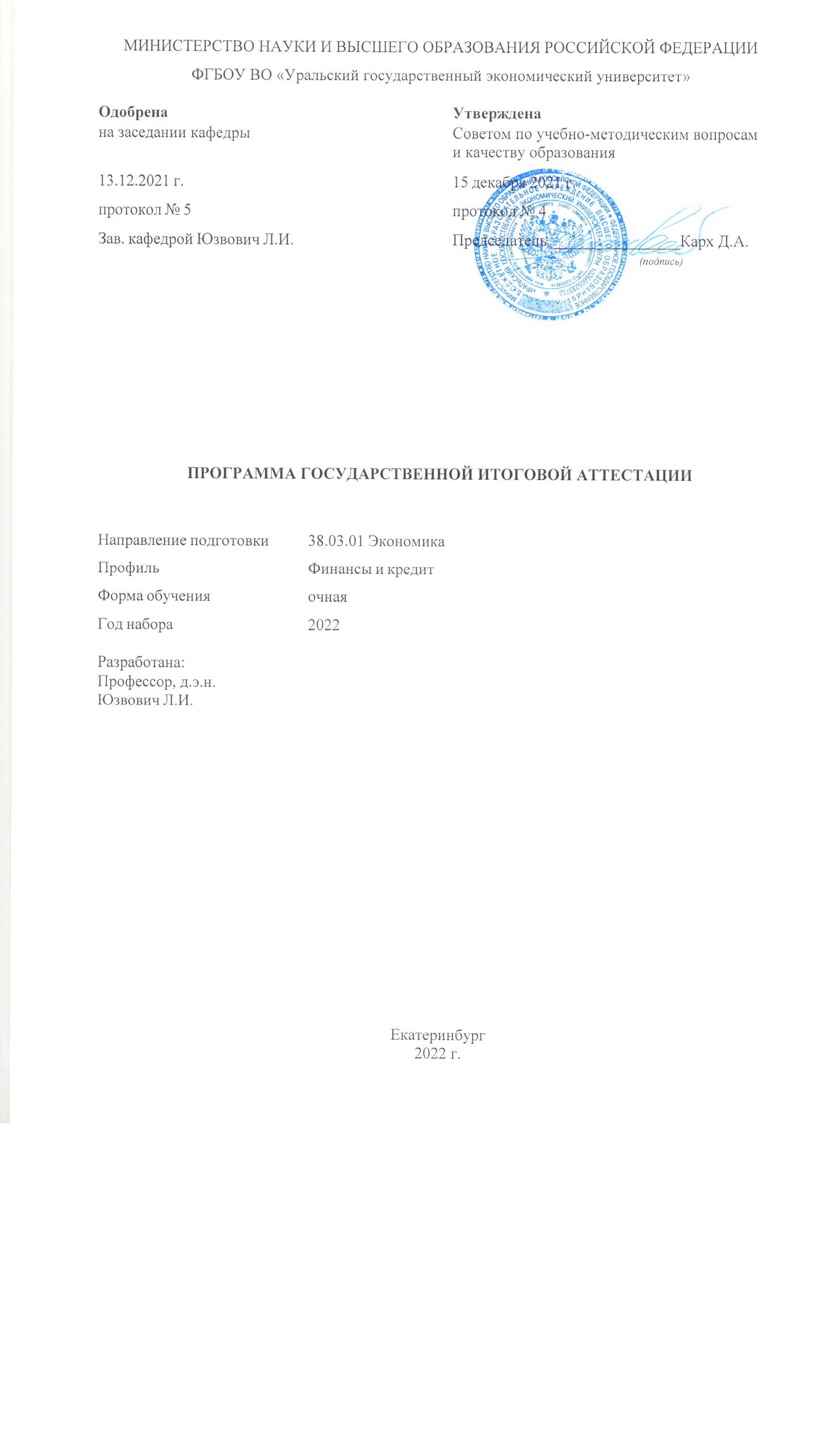 СОДЕРЖАНИЕСОДЕРЖАНИЕВВЕДЕНИЕ31.  ЦЕЛИ ГОСУДАРСТВЕННОЙ ИТОГОВОЙ АТТЕСТАЦИИ32. МЕСТО ГОСУДАРСТВЕННОЙ ИТОГОВОЙ АТТЕСТАЦИИ  В СТРУКТУРЕ ОПОП32. МЕСТО ГОСУДАРСТВЕННОЙ ИТОГОВОЙ АТТЕСТАЦИИ  В СТРУКТУРЕ ОПОП3. ОБЪЕМ И СТРУКТУРА ГОСУДАРСТВЕННОЙ ИТОГОВОЙ АТТЕСТАЦИИ34. ПЛАНИРУЕМЫЕ РЕЗУЛЬТАТЫ35. ПОРЯДОК ВЫПОЛНЕНИЯ ВЫПУСКНОЙ КВАЛИФИКАЦИОННОЙ РАБОТЫ И ПОДГОТОВКИ ЕЕ К ЗАЩИТЕ265. ПОРЯДОК ВЫПОЛНЕНИЯ ВЫПУСКНОЙ КВАЛИФИКАЦИОННОЙ РАБОТЫ И ПОДГОТОВКИ ЕЕ К ЗАЩИТЕ6. ОПИСАНИЕ ШКАЛ ОЦЕНИВАНИЯ287. ТРЕБОВАНИЯ К СОДЕРЖАНИЮ ВЫПУСКНОЙ КВАЛИФИКАЦИОННОЙ РАБОТЫ317. ТРЕБОВАНИЯ К СОДЕРЖАНИЮ ВЫПУСКНОЙ КВАЛИФИКАЦИОННОЙ РАБОТЫ8. ТРЕБОВАНИЯ К ОФОРМЛЕНИЮ ВЫПУСКНОЙ КВАЛИФИКАЦИОННОЙ РАБОТЫ328. ТРЕБОВАНИЯ К ОФОРМЛЕНИЮ ВЫПУСКНОЙ КВАЛИФИКАЦИОННОЙ РАБОТЫ9. ОСОБЕННОСТИ ЗАЩИТЫ ВЫПУСКНОЙ КВАЛИФИКАЦИОННОЙ РАБОТЫ ДЛЯ ЛИЦ С ОГРАНИЧЕННЫМИ ВОЗМОЖНОСТЯМИ ЗДОРОВЬЯ329. ОСОБЕННОСТИ ЗАЩИТЫ ВЫПУСКНОЙ КВАЛИФИКАЦИОННОЙ РАБОТЫ ДЛЯ ЛИЦ С ОГРАНИЧЕННЫМИ ВОЗМОЖНОСТЯМИ ЗДОРОВЬЯ10. АПЕЛЛЯЦИЯ3311. ПЕРЕЧЕНЬ ОСНОВНОЙ И ДОПОЛНИТЕЛЬНОЙ УЧЕБНОЙ И НАУЧНОЙ ЛИТЕРАТУРЫ, НЕОБХОДИМОЙ ДЛЯ ПОДГОТОВКИ ВЫПУСКНОЙ КВАЛИФИКАЦИОННОЙ РАБОТЫ3311. ПЕРЕЧЕНЬ ОСНОВНОЙ И ДОПОЛНИТЕЛЬНОЙ УЧЕБНОЙ И НАУЧНОЙ ЛИТЕРАТУРЫ, НЕОБХОДИМОЙ ДЛЯ ПОДГОТОВКИ ВЫПУСКНОЙ КВАЛИФИКАЦИОННОЙ РАБОТЫ12. ПЕРЕЧЕНЬ ИНФОРМАЦИОННЫХ ТЕХНОЛОГИЙ, ВКЛЮЧАЯ ПЕРЕЧЕНЬ ЛИЦЕНЗИОННОГО ПРОГРАММНОГО ОБЕСПЕЧЕНИЯ И ИНФОРМАЦИОННЫХ СПРАВОЧНЫХ СИСТЕМ, ОНЛАЙН КУРСОВ, ИСПОЛЬЗУЕМ ПРИ ПОДГОТОВКЕ И ЗАЩИТЕ ВЫПУСКНОЙ КВАЛИФИКАЦИОННОЙ РАБОТЫ3512. ПЕРЕЧЕНЬ ИНФОРМАЦИОННЫХ ТЕХНОЛОГИЙ, ВКЛЮЧАЯ ПЕРЕЧЕНЬ ЛИЦЕНЗИОННОГО ПРОГРАММНОГО ОБЕСПЕЧЕНИЯ И ИНФОРМАЦИОННЫХ СПРАВОЧНЫХ СИСТЕМ, ОНЛАЙН КУРСОВ, ИСПОЛЬЗУЕМ ПРИ ПОДГОТОВКЕ И ЗАЩИТЕ ВЫПУСКНОЙ КВАЛИФИКАЦИОННОЙ РАБОТЫ13. ОПИСАНИЕ МАТЕРИАЛЬНО-ТЕХНИЧЕСКОЙ БАЗЫ, НЕОБХОДИМОЙ ДЛЯ ПОДГОТОВКИ И ЗАЩИТЫ ВЫПУСКНОЙ КВАЛИФИКАЦИОННОЙ РАБОТЫ3613. ОПИСАНИЕ МАТЕРИАЛЬНО-ТЕХНИЧЕСКОЙ БАЗЫ, НЕОБХОДИМОЙ ДЛЯ ПОДГОТОВКИ И ЗАЩИТЫ ВЫПУСКНОЙ КВАЛИФИКАЦИОННОЙ РАБОТЫВВЕДЕНИЕВВЕДЕНИЕВВЕДЕНИЕВВЕДЕНИЕВВЕДЕНИЕВВЕДЕНИЕВВЕДЕНИЕВВЕДЕНИЕВВЕДЕНИЕВВЕДЕНИЕГосударственная итоговая аттестация является частью основной профессиональной образовательной программы высшего образования - программы бакалавриата, разработанной в соответствии с ФГОС ВОГосударственная итоговая аттестация является частью основной профессиональной образовательной программы высшего образования - программы бакалавриата, разработанной в соответствии с ФГОС ВОГосударственная итоговая аттестация является частью основной профессиональной образовательной программы высшего образования - программы бакалавриата, разработанной в соответствии с ФГОС ВОГосударственная итоговая аттестация является частью основной профессиональной образовательной программы высшего образования - программы бакалавриата, разработанной в соответствии с ФГОС ВОГосударственная итоговая аттестация является частью основной профессиональной образовательной программы высшего образования - программы бакалавриата, разработанной в соответствии с ФГОС ВОГосударственная итоговая аттестация является частью основной профессиональной образовательной программы высшего образования - программы бакалавриата, разработанной в соответствии с ФГОС ВОГосударственная итоговая аттестация является частью основной профессиональной образовательной программы высшего образования - программы бакалавриата, разработанной в соответствии с ФГОС ВОГосударственная итоговая аттестация является частью основной профессиональной образовательной программы высшего образования - программы бакалавриата, разработанной в соответствии с ФГОС ВОГосударственная итоговая аттестация является частью основной профессиональной образовательной программы высшего образования - программы бакалавриата, разработанной в соответствии с ФГОС ВОГосударственная итоговая аттестация является частью основной профессиональной образовательной программы высшего образования - программы бакалавриата, разработанной в соответствии с ФГОС ВОФГОС ВОФедеральный государственный образовательный стандарт высшего образования - бакалавриат по направлению подготовки 38.03.01 Экономика (приказ Минобрнауки России от 12.08.2020 г. № 954)Федеральный государственный образовательный стандарт высшего образования - бакалавриат по направлению подготовки 38.03.01 Экономика (приказ Минобрнауки России от 12.08.2020 г. № 954)Федеральный государственный образовательный стандарт высшего образования - бакалавриат по направлению подготовки 38.03.01 Экономика (приказ Минобрнауки России от 12.08.2020 г. № 954)Федеральный государственный образовательный стандарт высшего образования - бакалавриат по направлению подготовки 38.03.01 Экономика (приказ Минобрнауки России от 12.08.2020 г. № 954)Федеральный государственный образовательный стандарт высшего образования - бакалавриат по направлению подготовки 38.03.01 Экономика (приказ Минобрнауки России от 12.08.2020 г. № 954)Федеральный государственный образовательный стандарт высшего образования - бакалавриат по направлению подготовки 38.03.01 Экономика (приказ Минобрнауки России от 12.08.2020 г. № 954)Федеральный государственный образовательный стандарт высшего образования - бакалавриат по направлению подготовки 38.03.01 Экономика (приказ Минобрнауки России от 12.08.2020 г. № 954)ПС1. ЦЕЛИ ГОСУДАРСТВЕННОЙ ИТОГОВОЙ АТТЕСТАЦИИ 1. ЦЕЛИ ГОСУДАРСТВЕННОЙ ИТОГОВОЙ АТТЕСТАЦИИ 1. ЦЕЛИ ГОСУДАРСТВЕННОЙ ИТОГОВОЙ АТТЕСТАЦИИ 1. ЦЕЛИ ГОСУДАРСТВЕННОЙ ИТОГОВОЙ АТТЕСТАЦИИ 1. ЦЕЛИ ГОСУДАРСТВЕННОЙ ИТОГОВОЙ АТТЕСТАЦИИ 1. ЦЕЛИ ГОСУДАРСТВЕННОЙ ИТОГОВОЙ АТТЕСТАЦИИ 1. ЦЕЛИ ГОСУДАРСТВЕННОЙ ИТОГОВОЙ АТТЕСТАЦИИ 1. ЦЕЛИ ГОСУДАРСТВЕННОЙ ИТОГОВОЙ АТТЕСТАЦИИ 1. ЦЕЛИ ГОСУДАРСТВЕННОЙ ИТОГОВОЙ АТТЕСТАЦИИ 1. ЦЕЛИ ГОСУДАРСТВЕННОЙ ИТОГОВОЙ АТТЕСТАЦИИ Определить уровень подготовленности выпускника к самостоятельной профессиональной деятельности;Определить соответствие результатов освоения обучающимися программы бакалавриата соответствующим требованиям к результатам освоения, установленных ФГОС.Определить уровень подготовленности выпускника к самостоятельной профессиональной деятельности;Определить соответствие результатов освоения обучающимися программы бакалавриата соответствующим требованиям к результатам освоения, установленных ФГОС.Определить уровень подготовленности выпускника к самостоятельной профессиональной деятельности;Определить соответствие результатов освоения обучающимися программы бакалавриата соответствующим требованиям к результатам освоения, установленных ФГОС.Определить уровень подготовленности выпускника к самостоятельной профессиональной деятельности;Определить соответствие результатов освоения обучающимися программы бакалавриата соответствующим требованиям к результатам освоения, установленных ФГОС.Определить уровень подготовленности выпускника к самостоятельной профессиональной деятельности;Определить соответствие результатов освоения обучающимися программы бакалавриата соответствующим требованиям к результатам освоения, установленных ФГОС.Определить уровень подготовленности выпускника к самостоятельной профессиональной деятельности;Определить соответствие результатов освоения обучающимися программы бакалавриата соответствующим требованиям к результатам освоения, установленных ФГОС.Определить уровень подготовленности выпускника к самостоятельной профессиональной деятельности;Определить соответствие результатов освоения обучающимися программы бакалавриата соответствующим требованиям к результатам освоения, установленных ФГОС.Определить уровень подготовленности выпускника к самостоятельной профессиональной деятельности;Определить соответствие результатов освоения обучающимися программы бакалавриата соответствующим требованиям к результатам освоения, установленных ФГОС.Определить уровень подготовленности выпускника к самостоятельной профессиональной деятельности;Определить соответствие результатов освоения обучающимися программы бакалавриата соответствующим требованиям к результатам освоения, установленных ФГОС.Определить уровень подготовленности выпускника к самостоятельной профессиональной деятельности;Определить соответствие результатов освоения обучающимися программы бакалавриата соответствующим требованиям к результатам освоения, установленных ФГОС.2. МЕСТО ГОСУДАРСТВЕННОЙ ИТОГОВОЙ АТТЕСТАЦИИ В СТРУКТУРЕ ОПОП 2. МЕСТО ГОСУДАРСТВЕННОЙ ИТОГОВОЙ АТТЕСТАЦИИ В СТРУКТУРЕ ОПОП 2. МЕСТО ГОСУДАРСТВЕННОЙ ИТОГОВОЙ АТТЕСТАЦИИ В СТРУКТУРЕ ОПОП 2. МЕСТО ГОСУДАРСТВЕННОЙ ИТОГОВОЙ АТТЕСТАЦИИ В СТРУКТУРЕ ОПОП 2. МЕСТО ГОСУДАРСТВЕННОЙ ИТОГОВОЙ АТТЕСТАЦИИ В СТРУКТУРЕ ОПОП 2. МЕСТО ГОСУДАРСТВЕННОЙ ИТОГОВОЙ АТТЕСТАЦИИ В СТРУКТУРЕ ОПОП 2. МЕСТО ГОСУДАРСТВЕННОЙ ИТОГОВОЙ АТТЕСТАЦИИ В СТРУКТУРЕ ОПОП 2. МЕСТО ГОСУДАРСТВЕННОЙ ИТОГОВОЙ АТТЕСТАЦИИ В СТРУКТУРЕ ОПОП 2. МЕСТО ГОСУДАРСТВЕННОЙ ИТОГОВОЙ АТТЕСТАЦИИ В СТРУКТУРЕ ОПОП 2. МЕСТО ГОСУДАРСТВЕННОЙ ИТОГОВОЙ АТТЕСТАЦИИ В СТРУКТУРЕ ОПОП Государственная итоговая аттестация относится к вариативной части учебного плана.Государственная итоговая аттестация относится к вариативной части учебного плана.Государственная итоговая аттестация относится к вариативной части учебного плана.Государственная итоговая аттестация относится к вариативной части учебного плана.Государственная итоговая аттестация относится к вариативной части учебного плана.Государственная итоговая аттестация относится к вариативной части учебного плана.Государственная итоговая аттестация относится к вариативной части учебного плана.Государственная итоговая аттестация относится к вариативной части учебного плана.Государственная итоговая аттестация относится к вариативной части учебного плана.Государственная итоговая аттестация относится к вариативной части учебного плана.3. ОБЪЕМ И СТРУКТУРА ГОСУДАРСТВЕННОЙ ИТОГОВОЙ АТТЕСТАЦИИ3. ОБЪЕМ И СТРУКТУРА ГОСУДАРСТВЕННОЙ ИТОГОВОЙ АТТЕСТАЦИИ3. ОБЪЕМ И СТРУКТУРА ГОСУДАРСТВЕННОЙ ИТОГОВОЙ АТТЕСТАЦИИ3. ОБЪЕМ И СТРУКТУРА ГОСУДАРСТВЕННОЙ ИТОГОВОЙ АТТЕСТАЦИИ3. ОБЪЕМ И СТРУКТУРА ГОСУДАРСТВЕННОЙ ИТОГОВОЙ АТТЕСТАЦИИ3. ОБЪЕМ И СТРУКТУРА ГОСУДАРСТВЕННОЙ ИТОГОВОЙ АТТЕСТАЦИИ3. ОБЪЕМ И СТРУКТУРА ГОСУДАРСТВЕННОЙ ИТОГОВОЙ АТТЕСТАЦИИ3. ОБЪЕМ И СТРУКТУРА ГОСУДАРСТВЕННОЙ ИТОГОВОЙ АТТЕСТАЦИИ3. ОБЪЕМ И СТРУКТУРА ГОСУДАРСТВЕННОЙ ИТОГОВОЙ АТТЕСТАЦИИ3. ОБЪЕМ И СТРУКТУРА ГОСУДАРСТВЕННОЙ ИТОГОВОЙ АТТЕСТАЦИИНаименованиеНаименованиеНаименованиеЧасовЧасовЧасовЧасовЗ.е.НаименованиеНаименованиеНаименованиеВсего за семестрВсего за семестрКонтакт ная работа . (по уч.зан.)Самостоятель ная работа,в том числе к процедуре защиты выпускной квалификацио нной работыЗ.е.НаименованиеНаименованиеНаименованиеВсего за семестрВсего за семестрВсегоСамостоятель ная работа,в том числе к процедуре защиты выпускной квалификацио нной работыЗ.е.Семестр 8Семестр 8Семестр 8Семестр 8Семестр 8Семестр 8Семестр 8Семестр 8Подготовка к процедуре защиты и защита выпускной квалификационной работы (Экзамен)Подготовка к процедуре защиты и защита выпускной квалификационной работы (Экзамен)Подготовка к процедуре защиты и защита выпускной квалификационной работы (Экзамен)324324032494.ПЛАНИРУЕМЫЕ РЕЗУЛЬТАТЫ 4.ПЛАНИРУЕМЫЕ РЕЗУЛЬТАТЫ 4.ПЛАНИРУЕМЫЕ РЕЗУЛЬТАТЫ 4.ПЛАНИРУЕМЫЕ РЕЗУЛЬТАТЫ 4.ПЛАНИРУЕМЫЕ РЕЗУЛЬТАТЫ 4.ПЛАНИРУЕМЫЕ РЕЗУЛЬТАТЫ 4.ПЛАНИРУЕМЫЕ РЕЗУЛЬТАТЫ 4.ПЛАНИРУЕМЫЕ РЕЗУЛЬТАТЫ 4.ПЛАНИРУЕМЫЕ РЕЗУЛЬТАТЫ 4.ПЛАНИРУЕМЫЕ РЕЗУЛЬТАТЫ Государственная итоговая аттестация определяет уровень сформированности компетенций выпускников.Государственная итоговая аттестация определяет уровень сформированности компетенций выпускников.Государственная итоговая аттестация определяет уровень сформированности компетенций выпускников.Государственная итоговая аттестация определяет уровень сформированности компетенций выпускников.Государственная итоговая аттестация определяет уровень сформированности компетенций выпускников.Государственная итоговая аттестация определяет уровень сформированности компетенций выпускников.Государственная итоговая аттестация определяет уровень сформированности компетенций выпускников.Государственная итоговая аттестация определяет уровень сформированности компетенций выпускников.Государственная итоговая аттестация определяет уровень сформированности компетенций выпускников.Государственная итоговая аттестация определяет уровень сформированности компетенций выпускников.Шифр и наименование компетенцииШифр и наименование компетенцииШифр и наименование компетенцииШифр и наименование компетенцииИндикаторы достижения компетенцийИндикаторы достижения компетенцийИндикаторы достижения компетенцийИндикаторы достижения компетенцийИндикаторы достижения компетенцийИндикаторы достижения компетенцийУК-1 Способен осуществлять поиск, критический анализ и синтез информации, применять системный подход для решения поставленных задачУК-1 Способен осуществлять поиск, критический анализ и синтез информации, применять системный подход для решения поставленных задачУК-1 Способен осуществлять поиск, критический анализ и синтез информации, применять системный подход для решения поставленных задачУК-1 Способен осуществлять поиск, критический анализ и синтез информации, применять системный подход для решения поставленных задачИД-1.УК-1 Знать: принципы сбора, отбора и обобщения информации.ИД-1.УК-1 Знать: принципы сбора, отбора и обобщения информации.ИД-1.УК-1 Знать: принципы сбора, отбора и обобщения информации.ИД-1.УК-1 Знать: принципы сбора, отбора и обобщения информации.ИД-1.УК-1 Знать: принципы сбора, отбора и обобщения информации.ИД-1.УК-1 Знать: принципы сбора, отбора и обобщения информации.УК-1 Способен осуществлять поиск, критический анализ и синтез информации, применять системный подход для решения поставленных задачИД-2.УК-1 Уметь: соотносить разнородные явления и систематизировать их в рамках избранных видов профессиональной деятельности.УК-1 Способен осуществлять поиск, критический анализ и синтез информации, применять системный подход для решения поставленных задачИД-3.УК-1 Иметь практический опыт работы с информационными источниками, опыт научного поиска, создания научных текстов.УК-2 Способен определять круг задач в рамках поставленной цели и выбирать оптимальные способы их решения, исходя из действующих правовых норм, имеющихся ресурсов и ограниченийИД-1.УК-2 Знать: необходимые для осуществления профессиональной деятельности правовые нормы и экономические законыУК-2 Способен определять круг задач в рамках поставленной цели и выбирать оптимальные способы их решения, исходя из действующих правовых норм, имеющихся ресурсов и ограниченийИД-2.УК-2 Уметь: определять круг задач в рамках избранных видов профессиональной деятельности, планировать собственную деятельность исходя из имеющихся ресурсов; соотносить главное и второстепенное, решать поставленные задачи в рамках избранных видов профессиональной деятельности.УК-2 Способен определять круг задач в рамках поставленной цели и выбирать оптимальные способы их решения, исходя из действующих правовых норм, имеющихся ресурсов и ограниченийИД-3.УК-2 Иметь практический опыт применения нормативной базы и решения задач в области избранных видов профессиональной деятельности.УК-3 Способен осуществлять социальное взаимодействие и реализовывать свою роль в командеИД-1.УК-3 Знать: различные приемы и способы социализации личности и социального взаимодействия.УК-3 Способен осуществлять социальное взаимодействие и реализовывать свою роль в командеИД-2.УК-3 Уметь: строить отношения с окружающими людьми, с коллегами.УК-3 Способен осуществлять социальное взаимодействие и реализовывать свою роль в командеИД-3.УК-3 Иметь практический опыт участия в командной работе, в социальных проектах, распределения ролей в условиях командного взаимодействияУК-4 Способен осуществлять деловую коммуникацию в устной и письменной формах на государственном языке Российской Федерации и иностранном(ых) языке(ах)ИД-1.УК-4 Знать: литературную форму государственного языка, основы устной и письменной коммуникации на иностранном языке, функциональные стили родного языка, требования к деловой коммуникации.УК-4 Способен осуществлять деловую коммуникацию в устной и письменной формах на государственном языке Российской Федерации и иностранном(ых) языке(ах)ИД-2.УК-4 Уметь: выражать свои мысли на государственном, родном и иностранном языке в ситуации деловой коммуникации.УК-4 Способен осуществлять деловую коммуникацию в устной и письменной формах на государственном языке Российской Федерации и иностранном(ых) языке(ах)ИД-3.УК-4 Иметь практический опыт составления текстов на государственном и родном языках, опыт перевода текстов с иностранного языка на родной, опыт говорения на государственном и иностранном языках.УК-5 Способен воспринимать межкультурное разнообразие общества в социально-историческом, этическом и философском контекстахИД-1.УК-5 Знать: основные категории философии, законы исторического развития, основы межкультурной коммуникации.УК-5 Способен воспринимать межкультурное разнообразие общества в социально-историческом, этическом и философском контекстахИД-2.УК-5 Уметь: вести коммуникацию с представителями иных национальностей и конфессий с соблюдением этических и межкультурных норм.УК-5 Способен воспринимать межкультурное разнообразие общества в социально-историческом, этическом и философском контекстахИД-3.УК-5 Иметь практический опыт анализа философских и исторических фактов, опыт оценки явлений культуры.УК-6 Способен управлять своим временем, выстраивать и реализовывать траекторию саморазвития на основе принципов образования в течение всей жизниИД-1.УК-6 Знать: основные принципы самовоспитания и самообразования,профессионального и личностного развития, исходя из этапов карьерного роста и требований рынка труда.УК-6 Способен управлять своим временем, выстраивать и реализовывать траекторию саморазвития на основе принципов образования в течение всей жизниИД-2.УК-6 Уметь: планировать свое рабочее время и время для саморазвития. формулировать цели личностного и профессионального развития и условия их достижения, исходя из тенденций развития области профессиональной деятельности, индивидуально-личностных особенностей.УК-6 Способен управлять своим временем, выстраивать и реализовывать траекторию саморазвития на основе принципов образования в течение всей жизниИД-3.УК-6 Иметь практический опыт получения дополнительного образования, изучения дополнительных образовательных программ.УК-7 Способен поддерживать должный уровень физической подготовленности для обеспечения полноценной социальной и профессиональной деятельностиИД-1.УК-7 Знать: основы здорового образа жизни, здоровье- сберегающих технологий, физической культуры.УК-7 Способен поддерживать должный уровень физической подготовленности для обеспечения полноценной социальной и профессиональной деятельностиИД-2.УК-7 Уметь: выполнять комплекс физкультурных упражнений.УК-7 Способен поддерживать должный уровень физической подготовленности для обеспечения полноценной социальной и профессиональной деятельностиИД-3.УК-7 Иметь практический опыт занятий физической культурой.УК-8 Способен создавать и поддерживать в повседневной жизни и в профессиональной деятельности безопасные условия жизнедеятельности для сохранения природной среды, обеспечения устойчивого развития общества, в том числе при угрозе и возникновении чрезвычайных ситуаций и военных конфликтовИД-1.УК-8 Знать: основы безопасности жизнедеятельности, телефоны служб спасения.УК-8 Способен создавать и поддерживать в повседневной жизни и в профессиональной деятельности безопасные условия жизнедеятельности для сохранения природной среды, обеспечения устойчивого развития общества, в том числе при угрозе и возникновении чрезвычайных ситуаций и военных конфликтовИД-2.УК-8 Уметь: оказать первую помощь в чрезвычайных ситуациях, создавать безопасные условия реализации профессиональной деятельности.УК-8 Способен создавать и поддерживать в повседневной жизни и в профессиональной деятельности безопасные условия жизнедеятельности для сохранения природной среды, обеспечения устойчивого развития общества, в том числе при угрозе и возникновении чрезвычайных ситуаций и военных конфликтовИД-3.УК-8 Иметь практический опыт поддержания безопасных условий жизнедеятельности.УК-9 Способен использовать базовые дефектологические знания в социальной и профессиональной сферахИД-1.УК-9 Знать: основы первой помощи, особенности работы и инвалидами, и лицами с ограниченными возможностями здоровьяУК-9 Способен использовать базовые дефектологические знания в социальной и профессиональной сферахИД-2.УК-9 Уметь: формулировать текущие и перспективные задачи при взаимодействии с лицами с ограниченными возможностями здоровья и инвалидностью.УК-9 Способен использовать базовые дефектологические знания в социальной и профессиональной сферахИД-3.УК-9 Иметь практический опыт: оказания первой помощиУК-10 Способен принимать обоснованные экономические решения в различных областях жизнедеятельностиИД-1.УК-10 Знать: необходимые для осуществления профессиональной деятельности правовые нормы, регулирующие экономические правоотношения.УК-10 Способен принимать обоснованные экономические решения в различных областях жизнедеятельностиИД-2.УК-10 Уметь: определять круг задач в рамках избранных видов профессиональной деятельности, планировать собственную деятельность исходя из имеющихся ресурсов; соотносить главное и второстепенное, решать поставленные задачи в рамках избранных видов профессиональной деятельности.УК-10 Способен принимать обоснованные экономические решения в различных областях жизнедеятельностиИД-3.УК-10 Иметь практический опыт: навыками применения нормативной базы и решения экономических задач в области избранных видов профессиональной деятельности.УК-11 Способен формировать нетерпимое отношение к коррупционному поведениюИД-1.УК-11 Знать: основы антикоррупционного законодательства и антикоррупционной политики России основные требования нормативных правовых актов при подготовке и принятии решений.УК-11 Способен формировать нетерпимое отношение к коррупционному поведениюИД-2.УК-11 Уметь: действовать в соответствии с моральными и нравственными принципами и правовыми нормами, предупреждать преступное поведение и коррупционные отношения; разрабатывать нормативные правовые акты в соответствии с профилем своей деятельности.УК-11 Способен формировать нетерпимое отношение к коррупционному поведениюИД-3.УК-11 Иметь практический опыт: принятия решений в соответствии с требования нормативных правовых актовОбщепрофессиональные компетенции (ОПК)Общепрофессиональные компетенции (ОПК)Шифр и наименование компетенцииИндикаторы достижения компетенцийОПК-1 Способен применять знания (на промежуточном уровне) экономической теории при решении прикладных задач;ИД-1.ОПК-1 Знать: основы экономической теорииОПК-1 Способен применять знания (на промежуточном уровне) экономической теории при решении прикладных задач;ИД-2.ОПК-1 Уметь: решать стандартные задачи профессиональной деятельности на основе применения знаний экономической теории.ОПК-1 Способен применять знания (на промежуточном уровне) экономической теории при решении прикладных задач;ИД-3.ОПК-1 Иметь практический опыт: использования экономических законов и закономерностей  в обосновании решений профессиональных задачОПК-2 Способен осуществлять сбор, обработку и статистический анализ данных, необходимых для решения поставленных экономических задач;ИД-1.ОПК-2 Знать: основы сбора, обработки и статистического анализа данных для решения профессиональных задачОПК-2 Способен осуществлять сбор, обработку и статистический анализ данных, необходимых для решения поставленных экономических задач;ИД-2.ОПК-2 Уметь: осуществлять сбор, обработку и статистический анализ данных для решения профессиональных задачОПК-2 Способен осуществлять сбор, обработку и статистический анализ данных, необходимых для решения поставленных экономических задач;ИД-3.ОПК-2 Иметь практический опыт: сбора, обработки м статистического анализа данных для решения профессиональных задачОПК-3 Способен анализировать и содержательно объяснять природу экономических процессов на микро- и макроуровне;ИД-1.ОПК-3 Знать: методы и инструментальные средства для обработки экономических данных  о содержании процессов на микро и макроуровнеОПК-3 Способен анализировать и содержательно объяснять природу экономических процессов на микро- и макроуровне;ИД-2.ОПК-3 Уметь: выбрать и применить методы и инструментальные средства для обработки экономических данных  о содержании процессов на микро и макроуровне.ОПК-3 Способен анализировать и содержательно объяснять природу экономических процессов на микро- и макроуровне;ИД-3.ОПК-3 Иметь практический опыт: анализа экономических данных  о содержании процессов на микро и макроуровнеОПК-4 Способен предлагать экономически и финансово обоснованные организационно- управленческие решения в профессиональной деятельности;ИД-1.ОПК-4 Знать: методы и технологии поиска и финансово- экономического обоснования организационно-управленческих решений в профессиональной деятельностиОПК-4 Способен предлагать экономически и финансово обоснованные организационно- управленческие решения в профессиональной деятельности;ИД-2.ОПК-4 Уметь: предлагать и делать финансово-экономическое обоснование организационно-управленческих решений в профессиональной деятельностиОПК-4 Способен предлагать экономически и финансово обоснованные организационно- управленческие решения в профессиональной деятельности;ИД-3.ОПК-4 Иметь практический опыт:  навыками разработки и обоснования  организационно-управленческих решений в профессиональной деятельностиОПК-5 Способен использовать современные информационные технологии и программные средства при решении профессиональных задач.ИД-1.ОПК-5 Знать:  основные информационные технологии и программные средства, необходимые  для решения профессиональных задачОПК-5 Способен использовать современные информационные технологии и программные средства при решении профессиональных задач.ИД-2.ОПК-5 Уметь: использовать современные информационные технологии и программные средства при решении профессиональных задач.ОПК-5 Способен использовать современные информационные технологии и программные средства при решении профессиональных задач.ИД-3.ОПК-5 Иметь практический опыт: работы с современными информационными технологиями и программными средствами при решении профессиональных задачОПК-6 Способен понимать принципы работы современных информационных технологий и использовать их для решения задач профессиональной деятельности.ИД-1.ОПК-6 Знать:  принципы работы современных информационных технологий,  необходимых для решения задач профессиональной деятельностиОПК-6 Способен понимать принципы работы современных информационных технологий и использовать их для решения задач профессиональной деятельности.ИД-2.ОПК-6 Уметь: использовать современные информационные технологии для решения задач профессиональной деятельностиОПК-6 Способен понимать принципы работы современных информационных технологий и использовать их для решения задач профессиональной деятельности.ИД-3.ОПК-6 Иметь практический опыт: работы с современными информационными технологиями при решении задач профессиональной деятельностиПрофессиональные компетенции (ПК)Профессиональные компетенции (ПК)Шифр и наименование компетенцииИндикаторы достижения компетенцийаналитическийаналитическийПК-1 Мониторинг конъюнктуры рынка банковских услуг, рынка ценных бумаг, иностранной валюты, товарно-сырьевых рынковИД-1.ПК-1 Знать:Конъюнктуру и механизмы функционирования финансовых рынков;Базовые банковские, страховые и инвестиционные продукты и услуги;Характеристики финансовых продуктов и услуг;Методы экономической диагностики рынка финансовых услуг;Технологии сбора первичной финансовой информации;Основы гражданского, семейного и трудового права, регулирующие финансовые отношения домохозяйств и влияющие на сферу управления личными финансами;Нормативную базу в области финансовой деятельности;Основные мировые и российские тенденции изменения законодательства, регулирующего финансовую деятельность;Основы макроэкономики, микроэкономики, финансовой математики, теории вероятностей и математической статистики;Современную финансовую систему и финансовый рынок, история развития финансовой системы и финансового рынка;Современные информационные технологии, справочные и информационные системы в сфере права, финансового планирования, управления личными финансами;Систему розничных финансовых услуг, применяемых при управлении личными финансами домохозяйств (инвестиционные, кредитные, страховые, пенсионные), их качественные, количественные характеристики;Принципы работы, область применения и принципиальные ограничения методов и средств статистического анализа;Методы сбора, обработки и анализа информации с применением современных средств связи, аппаратно-технических средств и компьютерных технологий;Технологии проведения социологических и маркетинговых исследований;Основы социологии, психологии;Основы инвестиционного менеджмента и инвестиционного маркетинга.ПК-1 Мониторинг конъюнктуры рынка банковских услуг, рынка ценных бумаг, иностранной валюты, товарно-сырьевых рынковИД-2.ПК-1 Уметь:Мыслить системно, структурировать информацию;Владеть базовыми навыками работы на персональном компьютере;Работать в автоматизированных системах информационного обеспечения профессиональной деятельности;Производить информационно-аналитическую работу по рынку финансовых продуктов и услуг;Получать, интерпретировать и документировать результаты исследований;Применять универсальное и специализированное программное обеспечение, необходимое для сбора и анализа информации.ПК-1 Мониторинг конъюнктуры рынка банковских услуг, рынка ценных бумаг, иностранной валюты, товарно-сырьевых рынковИД-3.ПК-1 Иметь практический опыт:Проведения исследования финансового рынка и изучение предложений финансовых услуг (в том числе действующих правил и условий, тарифной политики и действующих форм документации);Сбора информации по спросу на рынке финансовых услуг;Сбора данных и ведение базы по клиентам в программном комплексе;Оценки качества, достаточности и надежности информации по контрагентам;Составления подробных паспортов финансовых продуктов;Составления аналитических заключений, рейтингов, прогнозов с целью предотвращения сделок с недобросовестными партнерами;Организации сбора, обработки и анализа информации, в том числе с применением социологических, маркетинговых исследований;Мониторинга информационных источников финансовой информации;Анализа состояния и прогнозирование изменений инвестиционного и информационного рынков;Организации и поддерживания постоянных контактов с рейтинговыми агентствами, аналитиками инвестиционных организаций, консалтинговыми организациями, аудиторскими организациями, оценочными фирмами, государственными и муниципальными органами управления, общественными организациями, средствами массовой информации, информационными, рекламными агентствами.ПК-2 Подбор в интересах клиента поставщиков финансовых услуг и консультирование клиента по ограниченному кругу финансовых продуктовИД-1.ПК-2 Знать:Базовые банковские, страховые и инвестиционные продукты и услуги;Экономические и юридические аспекты оказания финансовых и консультационных услуг;Основы психологии общения;Принципы ведения консультационной работы с клиентами;Этику делового общения;Технологию ведения переговоров (телефонных переговоров);Порядок, процедуры и условия заключения и оформления договоров на предоставление разных видов финансовых услуг;Методы работы в кризисных ситуациях;Передовой отечественный и зарубежный опыт в области связей с инвесторами;Законы и иные нормативные правовые акты, относящиеся к вопросам регулирования связей с инвесторами; инвестиционное законодательство;Кодексы профессиональных и этических принципов в области связей с инвесторами.ПК-2 Подбор в интересах клиента поставщиков финансовых услуг и консультирование клиента по ограниченному кругу финансовых продуктовИД-2.ПК-2 Уметь:Работать с программными комплексами по управлению клиентскими взаимоотношениями;Сравнивать параметры финансовых продуктов;Организовывать и проводить деловые переговоры;Организовывать и проводить презентации финансовых продуктов и услуг;Предотвращать и улаживать конфликтные ситуации.ПК-2 Подбор в интересах клиента поставщиков финансовых услуг и консультирование клиента по ограниченному кругу финансовых продуктовИД-3.ПК-2 Иметь практический опыт:Самостоятельного поиска и привлечения новых клиентов целевого сегмента на основе личных контактов и контактов из централизованной базы потенциальных клиентов;Взаимодействия с потенциальными потребителями финансовых услуг с целью выявления платежеспособного спроса;Осуществления операционного и информационного обслуживания клиентов, самостоятельно обратившихся за финансовой консультацией;Проведения встреч с клиентами (в офисе организации или в удобном для клиента месте);Проведения телефонных переговоров с потенциальными контрагентами;Проведения личных переговоров с представителями кредитного учреждения;Обсуждения, определения условий сотрудничества, подписание документов о сотрудничестве;Получения информации об основных показателях финансовой ситуации клиента, мониторинг финансовых возможностей клиента;Уточнения у клиента существенной дополнительной информации;Развития и поддержания долгосрочных отношений с клиентами;Осуществления выбора форм и методов взаимодействия с инвесторами, организациями, средствами массовой информации;Определения характера, содержания и носителей информационных сообщений, исходящих от организацииПК-3 Консультирование клиента по оформлению сделок с поставщиком финансовой услуги (кроме операционной деятельности)ИД-1.ПК-3 Знать:Порядок составления и правила оформления финансовой документации в организации;Нормативные и методические документы, регламентирующие вопросы подбора кредитных продуктов;Нормативные и методические документы, регламентирующие вопросы оформления банковских депозитов, обезличенных металлических счетов;Нормативные и методические документы, регламентирующие вопросы оформления страховых продуктов;Нормативные и методические документы, регламентирующие вопросы оформления инвестиционных продуктов;Нормативные и методические документы, регламентирующие вопросы оформления инвестиционно-накопительных продуктов;Требования к содержанию документов, обеспечивающих проведение сделок;Нормативные и методические документы, регламентирующие работы по информационному обеспечению в организации;Стандарты финансового учета и отчетности;Правила оформления текста соответствующих документовПК-3 Консультирование клиента по оформлению сделок с поставщиком финансовой услуги (кроме операционной деятельности)ИД-2.ПК-3 Уметь:Систематизировать финансовую и юридическую информацию;Пользоваться техническими средствами проверки подлинности документов;Использовать банкоматы, платежные терминалы;Проверять правильность заполнения клиентом документов;Создавать комфортные условия для клиента в процессе оформления документов;Работать с оргтехникой;Оформлять документацию по финансовым сделкам в соответствии с действующими требованиями поставщиков финансовых услуг;Разъяснять клиентам содержание финансовых и юридических документов в пределах своей компетенции;Владеть базовыми навыками работы на персональном компьютере;Работать в автоматизированных системах информационного обеспечения профессиональной деятельности.ПК-3 Консультирование клиента по оформлению сделок с поставщиком финансовой услуги (кроме операционной деятельности)ИД-3.ПК-3 Иметь практический опыт:Консультирования по оформлению документов на выдачу кредитов;Консультирования по оформлению документов на открытие депозитов физическим лицам;Консультирования по оформлению документов на выпуск пластиковых карт;Консультирования по оформлению договоров банковского счета с клиентами;Консультирования по оформлению соглашения о предоставлении услуг на рынке ценных бумаг;Консультирования по регистрации и открытию брокерских счетов;Консультирования по оформлению дилерских операций с ценными бумагамиКонсультирования по оформлению депозитарных операций с ценными бумагами;Консультирования по оформлению операций по определению взаимных обязательств (клиринг);Консультирования по оформлению операций по покупке-продаже памятных монет из драгоценных металлов;Консультирования по оформлению операций по покупке-продаже инвестиционных монет из драгоценных металлов;Подготовки и проверки документов, участвующих в финансовых операциях;Качественного ведения заявок в системе организации данных по клиентам;Составления регулярной аналитической отчетности для клиентов и вышестоящего руководства;Анализа предоставляемой клиентами документации, предусмотренной условиями договора с финансовой организацией;Проверки документов клиентов на предмет комплектности согласно внутренним нормативным документам финансовой организации, обеспечение сохранности и конфиденциальности информации, хранящейся в них;Осуществления контроля подготовки и исполнения договоров и контрактов по направлениям деятельности в области финансового консультирования.расчетно-экономическийрасчетно-экономическийПК-4 Анализ и проверка финансового положения заемщикаИД-1.ПК-4 Знать:Требования законодательства Российской Федерации об оценочной деятельности к отчетам об оценке: достаточность, достоверность, проверяемость, обоснованность;Различные методы определения отдельных параметров расчета (недостатки, сложности и дискуссионные вопросы);Методику анализа финансового состояния организации перед выдачей кредита;Методики и технологии, применяемые в розничном кредитовании банка;Методики и технологии, применяемые в корпоративном кредитовании банка;Цели и методы визуального андеррайтинга клиента;Методику визуального андеррайтинга клиента;Ключевые элементы визуального андеррайтинга;Основные признаки клиентов с повышенной концентрацией риска;Алгоритм проведения визуального андеррайтинга клиентов;Международную практику в осуществления визуального андеррайтинга клиентов;Методы и приемы анализа финансовой отчетности, классификация методов и приемов финансового анализа;Алгоритм анализа финансовой отчетности;Методы анализа финансовой отчетности о составе и движении активов, капитала, обязательств и финансовых результатов организации;Основные финансовые отчеты (краткий обзор), взаимосвязи финансовых отчетов;Систему показателей, характеризующих финансовое состояние, и методы их определения (анализ ликвидности, деловой активности организации, платежеспособности, анализ и оценка уровня и динамики показателей прибыли);Расчет и оценку величины чистых активов;Способы построения отчета;Методы анализа взаимосвязи прибыли, движения оборотного капитала и потока денежных средств;Методики оценки кредитоспособности потенциальных клиентов, используемые на практике в российских банкахПК-4 Анализ и проверка финансового положения заемщикаИД-2.ПК-4 Уметь:Работать с источниками данных по платежеспособности клиента;Выбирать модели расчета способности клиента оплачивать краткосрочный, среднесрочный и долгосрочный кредитный продукт;Использовать экспресс-методы оценки платежеспособности клиента;Использовать технологии анализа платежеспособности и кредитоспособности;Определять финансовое состояние заемщика;Производить анализ ликвидности, деловой активности, платежеспособности;Сравнивать показатели прибыли организации, выявлять динамику, формулировать выводы.ПК-4 Анализ и проверка финансового положения заемщикаИД-3.ПК-4 Иметь практический опыт:Проведения визуального андеррайтинга;Фотографирования объекта залога;Проверка документов на подлинность;Получение согласия на обработку персональных данных;Формирование запроса в бюро кредитных историй;Проверка кредитной истории клиента и других участников сделки (если предусмотрено);Оценка заемщика в рамках кредитного скоринга;Предварительная оценка основных видов залогового имущества;Составление заключения по клиенту;Первичная проверка и оценка предмета залога;Оценка возможности использования залога в целях кредитования;Проведение анализа кредитных рисков;Формирование системы ключевых показателей для проведения мониторинга текущего финансового состояния заемщика;Анализ хозяйственной деятельности и оценка кредитоспособности заемщика перед выдачей кредитаПК-5 Консультирование заемщикаИД-1.ПК-5 Знать:Порядок оформления и оценки предмета залога;Особенности залога товаров в обороте, ценных бумаг и других активов;Основные способы обеспечения возвратности кредита;Принципы использование банковской гарантии, поручительства, обеспечительной цессии и других способов обеспечения;Классификация кредитных продуктов для физических лиц;Классификация видов кредитных программ для юридических лиц;Виды потерь и расходов при кредитовании физических лиц;Классификация рисков, возникающих в ходе кредитования физических лиц4Виды обеспечения по кредитным продуктам;Схема кредитования физических лиц (ее плюсы и минусы);Особенности кредитования по кредитной линии: возобновляемая кредитная линия, обычная кредитная линия, револьверная кредитная линия; определение лимитов по кредитным линиям;Особенности использования овердрафта: порядок выдачи и погашения; методика расчета лимитов;Овертрейдинг: риски при овертрейдинге; методы определения лимита кредитования при овертрейдинге;Особенности инвестиционного кредитования: виды инвестиционных кредитов; венчурные кредиты; определение цены и сроков инвестиционного кредита;Принципы расчета технико-экономического обоснования кредита;Документы, необходимые для организации инвестиционного кредитования;Проектное финансирование как специфический вид кредита;Преимущества проектного финансирования;ПК-5 Консультирование заемщикаИД-2.ПК-5 Знать: Лизинг: виды лизинга; расчет лизинговых платежей; риски лизингового кредитования;Форфейтинг: субъекты и объекты кредитования; необходимые документы для экспортно-импортных сделок; риски участников; расчет размера форфейтингового кредитования; оформление документации;Валютное кредитование: появление открытой валютной позиции при выдаче открытых валютных кредитов; методы страхования валютного риска при валютном кредитовании; кредитный риск при валютном кредитовании;Основы гражданского, конституционного, административного, уголовного, семейного права, регулирующих финансовые отношения домохозяйств и влияющих на сферу управления личными финансами;Основы макроэкономики, микроэкономики, финансовой математики, теории вероятностей и математической статистики;Современная финансовая система и финансовый рынок, история развития финансовой системы и финансового рынка;Система розничных финансовых услуг, применяемых при управлении личными финансами домохозяйств, их качественные, количественные характеристики;Основы эффективных межличностных коммуникаций;Методы количественно-качественного анализа финансовой информации;Технические средства сбора и обработки информации;Стандартные условия кредитных продуктов и программ;Требования к заемщику и условия предоставления кредита;Перечень необходимых документов для оформления кредита;Технологии проведения кредитных сделок;Классификации заемщиков;Классификации кредитных продуктов и программ;Основы финансовой математикиПК-5 Консультирование заемщикаИД-3.ПК-5 Уметь:Осуществлять подбор кредитных продуктов;Оценивать затраты на проведение финансовых операций;Определять порядок проведения кредитных операций в зависимости от вида кредитного продукта;Производить финансовые вычисления по кредитным продуктам;Разъяснять клиентам правовые и экономические характеристики кредитных продуктов;Использовать кредитные калькуляторы.ПК-5 Консультирование заемщикаИД-4.ПК-5 Иметь практический опыт:Информирования потенциальных клиентов о требованиях, предъявляемых банком к потенциальным заемщикам, предмету залога, и условиях предоставления и погашения кредитов;Информирования заемщика о решении банка и окончательных условиях кредитования;Разъяснения существенных условий кредитного договора;Анализа полученных из банка (банков) решений по поданным на рассмотрение заявкам;Подготовки или, в соответствии с предоставленными полномочиями, оформление документов, необходимых для заключения договоров кредитования/перекредитования;Расчета суммы требуемого кредита и информирование заемщика о размерах ежемесячного платежа по нему;Разработки программ кредитования (перекредитования) по запросу заемщика;Выявления и оценк рисков, возникающих у заемщика в ходе кредитования;Подбора оптимальной кредитной программы в соответствии с запросом заемщика;Сравнения и разъяснения особенностей кредитования в различных кредитных организациях;Подготовки рекомендаций по повышению статуса заемщика;Составления окончательного перечня предлагаемых заемщику кредитных продуктов;Составления графика платежей по кредиту и процентам.ПК-6 Правовое сопровождение заемщика на этапе возникновения задолженностиИД-1.ПК-6 Знать:Банковское законодательство Российской Федерации, нормативные правовые акты Российской Федерации в области кредитования;Кодексы профессиональных и этических принципов в области брокерской деятельности; основы экономики и предпринимательства;Конъюнктуру кредитного рынка;Текущее состояние рынка кредитных продуктов;Методы работы в кризисных ситуациях;Методы планирования и организации проведения рекламных и информационных кампаний;Порядок составления и заключения договоров кредитования;Основы социологии, психологии. менеджмента и маркетинга;Этику делового общения;Отечественный и зарубежный опыт в области кредитования;Основы делопроизводства;Методы сбора, обработки и анализа информации с применением современных средств связи, аппаратно-технических средств и компьютерных технологий;Современные информационные технологии, справочные и информационные системы в сфере права, бухгалтерского учета;Гражданское право Российской Федерации и гражданский процесс;Этапы судебного производства;Процедуры исполнительного производства.ПК-6 Правовое сопровождение заемщика на этапе возникновения задолженностиИД-2.ПК-6 Уметь:Вести мониторинг финансового положения заемщика;Составлять претензии и производить консультирование клиента по процессам исполнительного производства;Организовывать и проводить переговоры с представителями кредитной организации;Отстаивать свою позицию.ПК-6 Правовое сопровождение заемщика на этапе возникновения задолженностиИД-3.ПК-6 Иметь практический опыт:Привлечения специалистов в области кредитования и правовой защиты;Консультирования контрагентов по вопросам, относящимся к компетенции деятельности кредитного брокера;Планирования мероприятий, направленных на повышение качества правовой и экономической защиты заемщика;Осуществления поиска альтернативных вариантов урегулирования споров на досудебной стадии;Ведения исполнительного производства на стороне заемщика;Уведомления кредитной организации о плановых погашениях, просрочках;Содействия в проведении примирительных процедур;Ведения переговоров между кредитной организацией и заемщиком в качестве представителя заемщика.финансовыйфинансовыйПК-7 Совершение сделок с ценными бумагами и производными финансовыми инструментами по поручению клиента на основе анализа состояния рынка ценных бумаг, рынка производных финансовых инструментов с учетом финансового консультирования и внутреннего учета сделок с ценными бумагами и производными финансовыми инструментамиИД-1.ПК-7 Знать:Основы гражданского законодательства Российской Федерации, законодательство Российской Федерации о рынке ценных бумаг;Организацию торговли на биржевых рынках России и других стран;Технологию заключения и исполнения сделок с ценными бумагами и инымифинансовыми инструментами на биржевом и внебиржевом рынке;Текущее состояние рынка ценных бумаг, производных финансовых инструментов, других сегментов финансового рынка;Нормативные акты, регламентирующие заключение и исполнение сделок с ценными бумагами и иными финансовыми инструментами;Специализированные компьютерные программы;Этику делового общения и правила деловой переписки;Методы и инструменты экономического и финансового анализа;Принципы составления бухгалтерской отчетности, в том числе помеждународным стандартам финансовой отчетности (МСФО);Методы и инструменты оценки эмитента и ценных бумаг эмитента;Иностранный язык (английский) в области ценных бумаг;Методы и способы защиты информации;Технологии совершения сделок с ценными бумагами и производными финансовыми инструментами и их отражение в регистрах внутреннего учета.ПК-7 Совершение сделок с ценными бумагами и производными финансовыми инструментами по поручению клиента на основе анализа состояния рынка ценных бумаг, рынка производных финансовых инструментов с учетом финансового консультирования и внутреннего учета сделок с ценными бумагами и производными финансовыми инструментамиИД-2.ПК-7 Уметь:Составлять гражданско-правовые договоры, работать с документами;Применять информационно-коммуникационные технологии;Проводить технический анализ при совершении сделок с ценнымибумагами и применять иные финансовые инструменты;Вести деловые переговоры;Производить экономический и финансовый анализ компании;Производить анализ финансового рынка и его отдельных сегментов;Консультировать клиентов, взаимодействовать с клиентамиПК-7 Совершение сделок с ценными бумагами и производными финансовыми инструментами по поручению клиента на основе анализа состояния рынка ценных бумаг, рынка производных финансовых инструментов с учетом финансового консультирования и внутреннего учета сделок с ценными бумагами и производными финансовыми инструментамиИД-3.ПК-7 Иметь практический опыт:Продажи услуг брокерской компании, заполнение реквизитов договоров склиентами;Информирования клиентов - физических лиц о правах и гарантиях всоответствии с законодательством Российской Федерации о защите правинвесторов;Письменного уведомления клиента при заключении договора о рисках,связанных с осуществлением операций на рынке ценных бумаг;Заключения в интересах клиентов сделок с ценными бумагами и производными финансовыми инструментами и исполнение обязательств по ним;Хранения, использования и учета денежных средств клиента,предназначенных для инвестирования в ценные бумаги или полученные отпродажи ценных бумаг;Представления клиенту отчетов о ходе исполнения договора, выписки подвижению денежных средств и ценных бумаг по учетным счетам, иныедокументы, связанные с исполнением договора;Макроэкономического анализа, анализа отраслей, секторов экономики;Фундаментального анализа эмитентов и их ценных бумаг;Анализа инвестиционных проектов, окупаемости проектов;Оценки эмитента и ценных бумаг эмитента;Подготовки предложений по совершении сделок с ценными бумагами эмитентов;Консультирования эмитента по вопросам эмиссии эмиссионных ценных бумаг, по составлению проспекта ценных бумаг;Консультирования по поводу раскрытия информации эмитентом, осуществляющим публичное размещение/обращение эмиссионных ценных бумаг;риема и исполнения документов, на основании которых осуществляетсявнутренний учет сделок с ценными бумагами и производными финансовыми инструментами;Передачи информации в рамках внутреннего учета сделок с ценнымибумагами и производными финансовыми инструментами;Ведение регистров внутреннего учета;Хранение первичных документов, на основании которых осуществляетсяведение регистров внутреннего учета.ПК-8 Совершение сделок купли-продажи ценных бумаг от своего имени и за свой счет на основе анализа состояния рынка ценных бумаг, рынка производных финансовых инструментов с применением внутреннего учета сделок с ценными бумагами и производными финансовыми инструментамиИД-1.ПК-8 Знать:Основы гражданского законодательства Российской Федерации, законодательство Российской Федерации о рынке ценных бумаг;Особенности организации торговли на биржевых рынках России и других стран;Технологию заключения и исполнения сделок с ценными бумагами и инымифинансовыми инструментами на биржевом и внебиржевом рынке;Текущее состояние рынка ценных бумаг, производных финансовых инструментов, других сегментов финансового рынка;Нормативные акты, регламентирующие заключение и исполнение сделок с ценными бумагами и иными финансовыми инструментами;Специализированные компьютерные программы;Этику делового общения и правила деловой переписки;Методы и инструменты экономического и финансового анализа;Принципы составления бухгалтерской отчетности, в том числе помеждународным стандартам финансовой отчетности (МСФО);Методы и инструменты оценки эмитента и ценных бумаг эмитента;Иностранный язык (английский) в области ценных бумаг;Технологии совершения сделок с ценными бумагами и производными финансовыми инструментами и их отражение в регистрах внутреннего учета.ПК-8 Совершение сделок купли-продажи ценных бумаг от своего имени и за свой счет на основе анализа состояния рынка ценных бумаг, рынка производных финансовых инструментов с применением внутреннего учета сделок с ценными бумагами и производными финансовыми инструментамиИД-2.ПК-8 Уметь:Составлять гражданско-правовые договоры, работать с документами;Использовать компьютерные технологии;Проводить технический анализ при совершении сделок с ценными бумагами и применять иные финансовые инструменты;Проводить деловые переговоры, работать с контрагентами;Производить экономический и финансовый анализ компании;Производить анализ финансового рынка и его отдельных сегментов;Использовать компьютерные технологии, специализированные компьютерные программы.ПК-8 Совершение сделок купли-продажи ценных бумаг от своего имени и за свой счет на основе анализа состояния рынка ценных бумаг, рынка производных финансовых инструментов с применением внутреннего учета сделок с ценными бумагами и производными финансовыми инструментамиИД-3.ПК-8 Иметь практический опыт:Заключения в интересах клиентов сделок с ценными бумагами и производными финансовыми инструментами и исполнение обязательств по ним;Заключения сделок с ценными бумагами и производными финансовыми инструментами путем объявления цен покупки/продажи с обязательствомпокупки/продажи по объявленным ценам (котировка ценных бумаг и производных финансовых инструментов), в том числе в порядке выполнения функции маркетмейкера;Предоставление контрагентам информации и документов, относящихся кобращению ценных бумаг, к совершению и исполнению сделок с контрагентами;Макроэкономического анализа, анализа отраслей, секторов экономики;Фундаментального анализа эмитентов и их ценных бумаг;Анализа инвестиционных проектов, окупаемости проектов;Оценки эмитента и ценных бумаг эмитента;Подготовки предложений по совершении сделок с ценными бумагами эмитентов;Приема и исполнения документов, на основании которых осуществляетсявнутренний учет сделок с ценными бумагами и производными финансовыми инструментами;Передачи информации в рамках внутреннего учета сделок с ценнымибумагами и производными финансовыми инструментами;Ведение регистров внутреннего учета;Хранение первичных документов, на основании которых осуществляетсяведение регистров внутреннего учетаПК-9 Доверительное управление ценными бумагами и иными активами на основе анализа состояния рынка ценных бумаг, рынка производных финансовых инструментов с учетом консультационных услуг в области инвестиций и внутреннего учета сделок с ценными бумагами и производными финансовыми инструментамиИД-1.ПК-9 Знать:Основы гражданского законодательства Российской Федерации, законодательство Российской Федерации о рынке ценных бумаг;Особенности организации торговли на биржевых рынках России и других стран;Технологию заключения и исполнения сделок с ценными бумагами и иными финансовыми инструментами на биржевом и внебиржевом рынке;Текущее состояние рынка ценных бумаг, производных финансовых инструментов, других сегментов финансового рынка;Нормативные акты, регламентирующие заключение и исполнение сделок с ценными бумагами и иными финансовыми инструментами;Специализированные компьютерные программы;Этику делового общения и правила деловой переписки;Методы и инструменты экономического и финансового анализа;Принципы составления бухгалтерской отчетности, в том числе по международным стандартам финансовой отчетности (МСФО);Методы и инструменты оценки эмитента и ценных бумаг эмитента;Иностранный язык (английский) в области ценных бумаг;Законодательство Российской Федерации по ценным бумагам, по защите прав инвесторов и акционеров, о деятельности институтов коллективного инвестирования;Текущая конъюнктура рынка ценных бумаг;Методы и способы защиты информации;Технологии совершения сделок с ценными бумагами и производными финансовыми инструментами и их отражение в регистрах внутреннего учета.ПК-9 Доверительное управление ценными бумагами и иными активами на основе анализа состояния рынка ценных бумаг, рынка производных финансовых инструментов с учетом консультационных услуг в области инвестиций и внутреннего учета сделок с ценными бумагами и производными финансовыми инструментамиИД-2.ПК-9 Уметь:Составлять гражданско-правовые договоры, работать с документами;Использовать компьютерные технологии;Проводить технический анализ при совершении сделок с ценными бумагами и применять иные финансовые инструменты;Проводить деловые переговоры, работать с контрагентами;Производить экономический и финансовый анализ компании;Производить анализ финансового рынка и его отдельных сегментов;Использовать информационные и компьютерные технологии;Проводить консультации клиентов, взаимодействовать с клиентами;Работать с нормативными документами, большими объемами информации.ПК-9 Доверительное управление ценными бумагами и иными активами на основе анализа состояния рынка ценных бумаг, рынка производных финансовых инструментов с учетом консультационных услуг в области инвестиций и внутреннего учета сделок с ценными бумагами и производными финансовыми инструментамиИД-3.ПК-9 Иметь практический опыт:Продажи услуг управляющей организации по управлению ценными бумагами, оформление договоров с клиентами;Информирования клиентов - физических лиц о правах и гарантиях в соответствии с законодательством Российской Федерации;Письменного уведомления клиента при заключении договора о рисках, связанных с осуществлением операций на рынке ценных бумаг;Заключения в интересах клиентов сделок с ценными бумагами и производными финансовыми инструментами и исполнение обязательств по ним;Хранения, использования и учета денежных средств клиента,предназначенных для инвестирования в ценные бумаги или полученные от продажи ценных бумаг;Представления клиенту отчетов о ходе исполнения договора, выписки по движению денежных средств и ценных бумаг по учетным счетам, иные документы, связанные с исполнением договора;Получения денежных доходов по ценным бумагам, иных денежных выплат, связанных с доверительным управлением ценными бумагами;Осуществления права на участие в управлении эмитентом и права голосапо ценным бумагам, переданным в доверительное управление;Осуществление обязанностей, связанных с владением ценными бумагами, являющимися объектом доверительного управления;Макроэкономического анализа, анализа отраслей, секторов экономики;Фундаментального анализа эмитентов и их ценных бумаг;Анализа инвестиционных проектов, окупаемости проектов;Оценки эмитента и ценных бумаг эмитента;Подготовки предложений по совершении сделок с ценными бумагами эмитентов;Консультирования физических и юридических по вопросам вложенияденежных средств в ценные бумаги и иные финансовые инструменты с позиций соотношения доходности и рисков, связанных с такими вложениями;Консультирования по поводу прав и законных интересов инвесторов нарынке ценных бумаг;Консультирования по поводу различных способов инвестирования с использованием возможностей индивидуального и коллективного инвестирования;Приема и исполнения документов, на основании которых осуществляется внутренний учет сделок с ценными бумагами и производными финансовыми инструментами;Передачи информации в рамках внутреннего учета сделок с ценными бумагами и производными финансовыми инструментами;Ведение регистров внутреннего учета;Хранение первичных документов, на основании которых осуществляется ведение регистров внутреннего учета.5. ПОРЯДОК ВЫПОЛНЕНИЯ ВЫПУСКНОЙ КВАЛИФИКАЦИОННОЙ РАБОТЫ И ПОДГОТОВКИ ЕЕ К ЗАЩИТЕ 5. ПОРЯДОК ВЫПОЛНЕНИЯ ВЫПУСКНОЙ КВАЛИФИКАЦИОННОЙ РАБОТЫ И ПОДГОТОВКИ ЕЕ К ЗАЩИТЕ 5. ПОРЯДОК ВЫПОЛНЕНИЯ ВЫПУСКНОЙ КВАЛИФИКАЦИОННОЙ РАБОТЫ И ПОДГОТОВКИ ЕЕ К ЗАЩИТЕ 5. ПОРЯДОК ВЫПОЛНЕНИЯ ВЫПУСКНОЙ КВАЛИФИКАЦИОННОЙ РАБОТЫ И ПОДГОТОВКИ ЕЕ К ЗАЩИТЕ 5. ПОРЯДОК ВЫПОЛНЕНИЯ ВЫПУСКНОЙ КВАЛИФИКАЦИОННОЙ РАБОТЫ И ПОДГОТОВКИ ЕЕ К ЗАЩИТЕ 5. ПОРЯДОК ВЫПОЛНЕНИЯ ВЫПУСКНОЙ КВАЛИФИКАЦИОННОЙ РАБОТЫ И ПОДГОТОВКИ ЕЕ К ЗАЩИТЕ Порядок выполнения выпускной квалификационной работы и подготовки ее к защите определен в характеристике ОПОП, установлен положением о порядке проведения государственной итоговой аттестации по образовательным программам высшего образования – программам бакалавриата, магистратуры (далее-Порядок).Порядок размещен в ЭИОС и на сайте университетаhttps://www.usue.ru/studentam/perechen-tem-vypusknyh-kvalifikacionnyh-rabot/Характеристика ОПОП размещена в портфолио, в ЭИОС и на сайте университета (в разделе «Сведения об образовательной организации/Образование» https://www.usue.ru/sveden/education/ )Порядок выполнения выпускной квалификационной работы и подготовки ее к защите определен в характеристике ОПОП, установлен положением о порядке проведения государственной итоговой аттестации по образовательным программам высшего образования – программам бакалавриата, магистратуры (далее-Порядок).Порядок размещен в ЭИОС и на сайте университетаhttps://www.usue.ru/studentam/perechen-tem-vypusknyh-kvalifikacionnyh-rabot/Характеристика ОПОП размещена в портфолио, в ЭИОС и на сайте университета (в разделе «Сведения об образовательной организации/Образование» https://www.usue.ru/sveden/education/ )Порядок выполнения выпускной квалификационной работы и подготовки ее к защите определен в характеристике ОПОП, установлен положением о порядке проведения государственной итоговой аттестации по образовательным программам высшего образования – программам бакалавриата, магистратуры (далее-Порядок).Порядок размещен в ЭИОС и на сайте университетаhttps://www.usue.ru/studentam/perechen-tem-vypusknyh-kvalifikacionnyh-rabot/Характеристика ОПОП размещена в портфолио, в ЭИОС и на сайте университета (в разделе «Сведения об образовательной организации/Образование» https://www.usue.ru/sveden/education/ )Порядок выполнения выпускной квалификационной работы и подготовки ее к защите определен в характеристике ОПОП, установлен положением о порядке проведения государственной итоговой аттестации по образовательным программам высшего образования – программам бакалавриата, магистратуры (далее-Порядок).Порядок размещен в ЭИОС и на сайте университетаhttps://www.usue.ru/studentam/perechen-tem-vypusknyh-kvalifikacionnyh-rabot/Характеристика ОПОП размещена в портфолио, в ЭИОС и на сайте университета (в разделе «Сведения об образовательной организации/Образование» https://www.usue.ru/sveden/education/ )Порядок выполнения выпускной квалификационной работы и подготовки ее к защите определен в характеристике ОПОП, установлен положением о порядке проведения государственной итоговой аттестации по образовательным программам высшего образования – программам бакалавриата, магистратуры (далее-Порядок).Порядок размещен в ЭИОС и на сайте университетаhttps://www.usue.ru/studentam/perechen-tem-vypusknyh-kvalifikacionnyh-rabot/Характеристика ОПОП размещена в портфолио, в ЭИОС и на сайте университета (в разделе «Сведения об образовательной организации/Образование» https://www.usue.ru/sveden/education/ )Порядок выполнения выпускной квалификационной работы и подготовки ее к защите определен в характеристике ОПОП, установлен положением о порядке проведения государственной итоговой аттестации по образовательным программам высшего образования – программам бакалавриата, магистратуры (далее-Порядок).Порядок размещен в ЭИОС и на сайте университетаhttps://www.usue.ru/studentam/perechen-tem-vypusknyh-kvalifikacionnyh-rabot/Характеристика ОПОП размещена в портфолио, в ЭИОС и на сайте университета (в разделе «Сведения об образовательной организации/Образование» https://www.usue.ru/sveden/education/ )ЭтапыСодержание этапаСроки исполненияИсполнителиЭтапыСодержание этапаОчная/Очно-заочная/Заочнаяформы обучения1 этапподготовительныйУтверждение перечня тем выпускных квалификационных работ, предлагаемых обучающимсядо начала реализации программыактуализацияне позднее чем за 6 месяцев до начала ГИА.Выпускающая кафедра2 этапознакомительныйОзнакомление обучающихся с перечнем тем выпускных квалификационных работ, предлагаемых обучающимсяне позднее чем за 6 месяцев до начала ГИА.Перечень размещается в ЭИОС и на сайте университета ttps://www.usue.ru/studentam/perechen-tem- vypusknyh- kvalifikacionnyh-rabot2 этапознакомительныйВыбор и утверждение темы ВКРЗакрепление руководителей ВКРконсультанта (при необходимости)До начала преддипломной практикиВыпускающая кафедра.Закрепляется приказом директора института2 этапознакомительныйРазработка и утверждение графика подготовки ВКРруководитель ВКР (руководитель практики)3 этапнаписание ВКР обучающимся,проведение индивидуальных консультаций с обучающимсяПриложение 1В соответствии с графиком подготовки ВКРОбучающийсяруководитель ВКР (руководитель практики)4 этапДопуск к защите ВКРК государственной итоговой аттестации допускается обучающийся, не имеющий академической задолженности и в полном объеме выполнивший учебный план или индивидуальный учебный планВ соответствии с графиком учебного процесса,распределение выпускников на защиту ВКР по датам производится секретарем ГЭК, утверждается директором института за 3 дня до даты защиты.Директор институтаПриказ директора института4 этапДопуск к защите ВКРУтверждение  расписания защит ВКР, с указанием дат, времени и мест проведения защиты ВКРНе позднее чем за 30 календарных дней до дня проведения защиты ВКРРаспоряжение директора институтадоводится расписание до сведения обучающихся, председателей и членов ГЭК и АК, секретарей ГЭК, руководителей и консультантов ВКРпутем размещения в ЭИОС и на официальном сайте унгиверситета,в разделе расписаниеhttps://www.usue.ru/raspisa nie/5 этапПодготовка к защите ВКРУточнения и дополнения по темам ВКР, руководителям, рецензентам, консультантам.допускается вносить не позднее чем за 10 дней до начала ГИАВыпускающая кафедра.Все уточнения и дополнения утверждаются внесением изменений в приказ об утверждении тем ВКРНа основании заявления обучающегося и служебной записки заведующего кафедрой с обоснованием причин.5 этапПодготовка к защите ВКРНормоконтрольдопускается вносить не позднее чем за 10 дней до начала ГИАВыпускающая кафедра.Все уточнения и дополнения утверждаются внесением изменений в приказ об утверждении тем ВКРНа основании заявления обучающегося и служебной записки заведующего кафедрой с обоснованием причин.5 этапПодготовка к защите ВКРПроверка ВКР в системе «Антиплагиат.ВУЗ»При сдаче ВКР научному руководителюОбучающийсяРуководитель ВКР5 этапПодготовка к защите ВКРПредставление ВКР руководителю для получения отзыване позднее чем за 17 календарных дней до начала защитыОбучающийсяОформление аннотации и разрешения на размещение работы в ЭБС университетаНе позднее чем за 3 дня до проведения процедуры защиты ВКРОбучающийсяОбучающийсяОзнакомление обучающегося с отзывом и рецензиейне позднее чем за 5 календарных дней до защиты ВКР.Заведующий кафедройРуководитель ВКРЗаведующий кафедройРуководитель ВКРПредоставление секретарю ГЭК:- ВКР;- Отзыва руководителя;- Рецензии на ВКР.не позднее чем за 2 календарных дня до защиты ВКРОбучающийсяРуководитель ВКРОбучающийсяРуководитель ВКР6 этапЗащита ВКРЗащита ВКРПо расписаниюОбучающийсяЧлены ГАКОбучающийсяЧлены ГАКЛицам, успешно прошедшим государственную итоговую аттестацию, выдаются в установленном порядке документы об образовании и о квалификации.Лицам, не прошедшим государственную итоговую аттестацию или получившим на государственной итоговой аттестации неудовлетворительные результаты, выдается справка об обучении или о периоде обучения по образцу, самостоятельно устанавливаемому организацией.Лицам, успешно прошедшим государственную итоговую аттестацию, выдаются в установленном порядке документы об образовании и о квалификации.Лицам, не прошедшим государственную итоговую аттестацию или получившим на государственной итоговой аттестации неудовлетворительные результаты, выдается справка об обучении или о периоде обучения по образцу, самостоятельно устанавливаемому организацией.Лицам, успешно прошедшим государственную итоговую аттестацию, выдаются в установленном порядке документы об образовании и о квалификации.Лицам, не прошедшим государственную итоговую аттестацию или получившим на государственной итоговой аттестации неудовлетворительные результаты, выдается справка об обучении или о периоде обучения по образцу, самостоятельно устанавливаемому организацией.Лицам, успешно прошедшим государственную итоговую аттестацию, выдаются в установленном порядке документы об образовании и о квалификации.Лицам, не прошедшим государственную итоговую аттестацию или получившим на государственной итоговой аттестации неудовлетворительные результаты, выдается справка об обучении или о периоде обучения по образцу, самостоятельно устанавливаемому организацией.Лицам, успешно прошедшим государственную итоговую аттестацию, выдаются в установленном порядке документы об образовании и о квалификации.Лицам, не прошедшим государственную итоговую аттестацию или получившим на государственной итоговой аттестации неудовлетворительные результаты, выдается справка об обучении или о периоде обучения по образцу, самостоятельно устанавливаемому организацией.Лицам, успешно прошедшим государственную итоговую аттестацию, выдаются в установленном порядке документы об образовании и о квалификации.Лицам, не прошедшим государственную итоговую аттестацию или получившим на государственной итоговой аттестации неудовлетворительные результаты, выдается справка об обучении или о периоде обучения по образцу, самостоятельно устанавливаемому организацией.Лицам, успешно прошедшим государственную итоговую аттестацию, выдаются в установленном порядке документы об образовании и о квалификации.Лицам, не прошедшим государственную итоговую аттестацию или получившим на государственной итоговой аттестации неудовлетворительные результаты, выдается справка об обучении или о периоде обучения по образцу, самостоятельно устанавливаемому организацией.6. ОПИСАНИЕ ШКАЛ ОЦЕНИВАНИЯ 6. ОПИСАНИЕ ШКАЛ ОЦЕНИВАНИЯ 6. ОПИСАНИЕ ШКАЛ ОЦЕНИВАНИЯ 6. ОПИСАНИЕ ШКАЛ ОЦЕНИВАНИЯ 6. ОПИСАНИЕ ШКАЛ ОЦЕНИВАНИЯ 6. ОПИСАНИЕ ШКАЛ ОЦЕНИВАНИЯ 6. ОПИСАНИЕ ШКАЛ ОЦЕНИВАНИЯ Критерии оценки содержания и качества подготовки и защиты выпускной квалификационной работы по ОПОП - программам бакалавриатаКритерии оценки содержания и качества подготовки и защиты выпускной квалификационной работы по ОПОП - программам бакалавриатаКритерии оценки содержания и качества подготовки и защиты выпускной квалификационной работы по ОПОП - программам бакалавриатаКритерии оценки содержания и качества подготовки и защиты выпускной квалификационной работы по ОПОП - программам бакалавриатаКритерии оценки содержания и качества подготовки и защиты выпускной квалификационной работы по ОПОП - программам бакалавриатаКритерии оценки содержания и качества подготовки и защиты выпускной квалификационной работы по ОПОП - программам бакалавриатаКритерии оценки содержания и качества подготовки и защиты выпускной квалификационной работы по ОПОП - программам бакалавриатаКритерии оценкиИндикаторИндикаторИндикаторОценкаОценкаАктуальность выбранной темы, обоснованность значимости проблемы для объекта исследованияВ работе четко обоснована актуальность темы ВКР с точки зрения значимости проблемы исследования. Формулировки точные и аргументированные.В работе четко обоснована актуальность темы ВКР с точки зрения значимости проблемы исследования. Формулировки точные и аргументированные.В работе четко обоснована актуальность темы ВКР с точки зрения значимости проблемы исследования. Формулировки точные и аргументированные.отличноотличноАктуальность выбранной темы, обоснованность значимости проблемы для объекта исследованияВ работе недостаточно полно обоснована актуальность темы ВКР и значимость проблемы исследования. Допускаются отдельные недочеты в формулировках.В работе недостаточно полно обоснована актуальность темы ВКР и значимость проблемы исследования. Допускаются отдельные недочеты в формулировках.В работе недостаточно полно обоснована актуальность темы ВКР и значимость проблемы исследования. Допускаются отдельные недочеты в формулировках.хорошохорошоАктуальность выбранной темы, обоснованность значимости проблемы для объекта исследованияАктуальность темы ВКР обоснована не точно. Значимость проблемы исследования сформулирована фрагментарно.Актуальность темы ВКР обоснована не точно. Значимость проблемы исследования сформулирована фрагментарно.Актуальность темы ВКР обоснована не точно. Значимость проблемы исследования сформулирована фрагментарно.удовлетворительноудовлетворительноАктуальность выбранной темы, обоснованность значимости проблемы для объекта исследованияВ работе не обоснована актуальность проблемы.В работе не обоснована актуальность проблемы.В работе не обоснована актуальность проблемы.неудовлетворительнонеудовлетворительноТеоретическая и практическая значимость исследованияВ работе обоснована теоретическая значимость исследования, отражена его связь с задачами профессиональной деятельности. Работа содержит рекомендации по использованию результатов проведенного исследования на практике.отличноТеоретическая и практическая значимость исследованияВ работе не четко обоснована теоретическая значимость исследования, отражена связь исследования с задачами профессиональной деятельности.Работа содержит элементы рекомендаций по использованию результатов проведенного исследования на практике.хорошоТеоретическая и практическая значимость исследованияВ работе не обоснована теоретическая значимость исследования, связь исследования с задачами профессиональной деятельности не четко определена.удовлетворительноТеоретическая и практическая значимость исследованияНе отражаются вопросы практического применения и внедрения результатов исследования в практику;неумение анализировать научные источники, делать необходимые выводы.неудовлетворительноЧеткость формулировок цели и задач исследования, методическая грамотностьЦель и задачи исследования грамотно сформулированы, структура работы им полностью соответствует.  Правильно выбраны и применены необходимые методы исследования.отличноЧеткость формулировок цели и задач исследования, методическая грамотностьЦель и задачи грамотно сформулированы, структура работы в основном им соответствует. Имеются не значительные ошибки в выборе и/или применении методов исследования.хорошоЧеткость формулировок цели и задач исследования, методическая грамотностьЦель и задачи сформулированы недостаточно четко, слабо связаны со структурой работы. Имеются грубые ошибки в выборе и/или применении методов исследования.удовлетворительноЧеткость формулировок цели и задач исследования, методическая грамотностьАппарат исследования не продуман или отсутствует его описание; не сформулированы цель и задачи.неудовлетворительноЛогичность изложения материала. Наличие аргументированны х выводов по результатам работы, их соответствие целевым установкамВ работе имеется четкая структура, внутреннее единство и композиционная целостность, логическая последовательность изложения материала. Сделаны аргументированные выводы по результатам работы, они соответствуют целевым установкам.отличноЛогичность изложения материала. Наличие аргументированны х выводов по результатам работы, их соответствие целевым установкамМатериал изложен логично и последовательно, но имеются недочеты в структуре работы. Сделаны выводы по результатам работы, но они не всегда аргументированы. Выводы в основном соответствуют целевым установкам.хорошоВ работе отсутствует внутреннее единство, имеются нарушения в логике и последовательности изложения материала. соответствуют целевым установкам.удовлетворительноВыводы поверхностные, не  соответствуют целевым установкам.неудовлетворительноНаличие обоснованных предложений по совершенствовани ю деятельности организации, изложение своего видения перспектив дальнейшего исследования проблемыВ работе содержатся самостоятельно сформулированные предложения по совершенствованию деятельности в организации, имеются обоснования, намечены пути дальнейшего исследования темы. (Возможно наличие акта внедрения)отличноНаличие обоснованных предложений по совершенствовани ю деятельности организации, изложение своего видения перспектив дальнейшего исследования проблемыВ работе сформулированы предложения по совершенствованию деятельности организации, однако обоснования выполнены недостаточно корректно. Видение перспектив дальнейших исследований не структурированное.хорошоНаличие обоснованных предложений по совершенствовани ю деятельности организации, изложение своего видения перспектив дальнейшего исследования проблемыРекомендации по совершенствованию деятельности организации носят формальный характер. Видение перспектив дальнейших исследований отсутствует.удовлетворительноНаличие обоснованных предложений по совершенствовани ю деятельности организации, изложение своего видения перспектив дальнейшего исследования проблемыРабота не носит самостоятельного исследовательского характера; не содержит анализа и практического разбора деятельности объекта исследования; не имеет выводов и рекомендаций.неудовлетворительноУровень языковой и стилистической грамотностиВысокий уровень языковой и стилистической грамотности. В работе отсутствуют речевые и орфографические ошибки. Автор свободно владеет деловым стилем речи.отличноУровень языковой и стилистической грамотностиВ работе допущены некоторые стилистические и речевые погрешности, при этом автор хорошо владеет деловым стилем речи.хорошоУровень языковой и стилистической грамотностиНедостаточное владение деловым стилем речи. В работе имеются различного рода ошибки; опечатки исправлены не полностью.удовлетворительноУровень языковой и стилистической грамотностиВ работе имеются грубые ошибки; опечатки не исправленынеудовлетворительноКачество оформления работыРабота оформлена в соответствии со всеми требованиями, предъявляемыми к ВКР.отличноКачество оформления работыИмеются не значительные недочеты в оформлении.хорошоКачество оформления работыМного недочетов в оформлении.удовлетворительноРабота имеет вид компиляции из немногочисленных источников без оформления ссылок на них или полностью заимствована работа, оформление не соответствует требованиям, предъявляемым к ВКР; поверхностное знакомство со специальной литературой; минимальный библиографический список.неудовлетворительноУровень сформированности компетенцийУровень сформированности компетенцийУровень сформированности компетенцийУровень сформированности компетенцийИндикаторыИндикаторыАвтором показан высокий уровень сформированности компетенцийСпособности анализировать теоретические исследования и нормативные правовые акты и на их основе делать необходимые выводы, заключения, проекты, предложения, рекомендации.Способности анализировать теоретические исследования и нормативные правовые акты и на их основе делать необходимые выводы, заключения, проекты, предложения, рекомендации.Автором показан высокий уровень сформированности компетенцийВ работе использованы источники на иностранном языке.В работе использованы источники на иностранном языке.Автором показан высокий уровень сформированности компетенцийАвтор апробировал результаты на практике и научно-практических конференциях международного, всероссийского и регионального уровней в своих докладах.Автор апробировал результаты на практике и научно-практических конференциях международного, всероссийского и регионального уровней в своих докладах.Автором показан высокий уровень сформированности компетенцийСпособности разработки, внедрение, оценка и корректировка технологических или методических решений, процессов, имеющих практическое значение.Способности разработки, внедрение, оценка и корректировка технологических или методических решений, процессов, имеющих практическое значение.Автором показан низкий уровень сформированности компетенцийНе сформированы способности анализировать теоретические исследования и нормативные правовые акты и на их основе делать необходимые выводы, заключения, предложения, рекомендации.Не сформированы способности анализировать теоретические исследования и нормативные правовые акты и на их основе делать необходимые выводы, заключения, предложения, рекомендации.Автором показан низкий уровень сформированности компетенцийВ работе не использованы источники на иностранном языке.В работе не использованы источники на иностранном языке.Автором показан низкий уровень сформированности компетенцийАвтор не апробировал результаты на практике и научно-практических конференциях международного, всероссийского и регионального уровней в своих докладах (тезисах).Автор не апробировал результаты на практике и научно-практических конференциях международного, всероссийского и регионального уровней в своих докладах (тезисах).Автором показан низкий уровень сформированности компетенцийНе сформированы способности разработки, внедрение, оценка и корректировка технологических или методических решений, процессов.Не сформированы способности разработки, внедрение, оценка и корректировка технологических или методических решений, процессов.7. ТРЕБОВАНИЯ К СОДЕРЖАНИЮ ВЫПУСКНОЙ КВАЛИФИКАЦИОННОЙ РАБОТЫ 7. ТРЕБОВАНИЯ К СОДЕРЖАНИЮ ВЫПУСКНОЙ КВАЛИФИКАЦИОННОЙ РАБОТЫ 7. ТРЕБОВАНИЯ К СОДЕРЖАНИЮ ВЫПУСКНОЙ КВАЛИФИКАЦИОННОЙ РАБОТЫ 7. ТРЕБОВАНИЯ К СОДЕРЖАНИЮ ВЫПУСКНОЙ КВАЛИФИКАЦИОННОЙ РАБОТЫ Выпускная квалификационная работа представляет собой выполненную обучающимся (несколькими обучающимися совместно) работу, демонстрирующую уровень подготовленности выпускника к самостоятельной профессиональной деятельности.Приложение 2. Методические рекомендации к содержанию выпускной квалификационной работы.Приложение 3. Перечень тем выпускных квалификационных работ.Выпускная квалификационная работа представляет собой выполненную обучающимся (несколькими обучающимися совместно) работу, демонстрирующую уровень подготовленности выпускника к самостоятельной профессиональной деятельности.Приложение 2. Методические рекомендации к содержанию выпускной квалификационной работы.Приложение 3. Перечень тем выпускных квалификационных работ.Выпускная квалификационная работа представляет собой выполненную обучающимся (несколькими обучающимися совместно) работу, демонстрирующую уровень подготовленности выпускника к самостоятельной профессиональной деятельности.Приложение 2. Методические рекомендации к содержанию выпускной квалификационной работы.Приложение 3. Перечень тем выпускных квалификационных работ.Выпускная квалификационная работа представляет собой выполненную обучающимся (несколькими обучающимися совместно) работу, демонстрирующую уровень подготовленности выпускника к самостоятельной профессиональной деятельности.Приложение 2. Методические рекомендации к содержанию выпускной квалификационной работы.Приложение 3. Перечень тем выпускных квалификационных работ.8. ТРЕБОВАНИЯ К ОФОРМЛЕНИЮ ВЫПУСКНОЙ КВАЛИФИКАЦИОННОЙ РАБОТЫ Требования к оформлению выпускной квалификационной работы предусмотрены локальным актом университета, размещенном в портфолио, ЭИОС и на сайте университета https://www.usue.ru/studentam/perechen-tem-vypusknyh-kvalifikacionnyh-rabot/ 9. ОСОБЕННОСТИ ЗАЩИТЫ ВЫПУСКНОЙ КВАЛИФИКАЦИОННОЙ РАБОТЫ ДЛЯ ЛИЦ С ОГРАНИЧЕННЫМИ ВОЗМОЖНОСТЯМИ ЗДОРОВЬЯ Для обучающихся из числа инвалидов государственная итоговая аттестация проводится организацией с учетом особенностей их психофизического развития, их индивидуальных возможностей и состояния здоровья (далее - индивидуальные особенности). При проведении государственной итоговой аттестации обеспечивается соблюдение следующих общих требований: проведение государственной итоговой аттестации для инвалидов в одной аудитории совместно с обучающимися, не являющимися инвалидами, если это не создает трудностей для инвалидов и иных обучающихся при прохождении государственной итоговой аттестации; присутствие в аудитории ассистента (ассистентов), оказывающего обучающимся инвалидам необходимую техническую помощь с учетом их индивидуальных особенностей (занять рабочее место, передвигаться, прочитать и оформить задание, общаться с председателем и членами государственной экзаменационной комиссии); пользование необходимыми обучающимся инвалидам техническими средствами при прохождении государственной итоговой аттестации с учетом их индивидуальных особенностей; обеспечение возможности беспрепятственного доступа обучающихся инвалидов в аудитории, туалетные и другие помещения, а также их пребывания в указанных помещениях (наличие пандусов, поручней, расширенных дверных проемов, лифтов, при отсутствии лифтов аудитория должна располагаться на первом этаже, наличие специальных кресел и других приспособлений). Все локальные нормативные акты организации по вопросам проведения государственной итоговой аттестации доводятся до сведения обучающихся инвалидов в доступной для них форме. По письменному заявлению обучающегося инвалида продолжительность сдачи обучающимся инвалидом государственного аттестационного испытания может быть увеличена по отношению к установленной продолжительности его сдачи: продолжительность выступления, обучающегося при защите выпускной квалификационной работы - не более чем на 15 минут. В зависимости от индивидуальных особенностей, обучающихся с ограниченными возможностями здоровья организация обеспечивает выполнение следующих требований при проведении государственного аттестационного испытания: а) для слепых: задания и иные материалы для сдачи государственного аттестационного испытания оформляются рельефно-точечным шрифтом Брайля или в виде электронного документа, доступного с помощью компьютера со специализированным программным обеспечением для слепых, либо зачитываются ассистентом; письменные задания выполняются обучающимися на бумаге рельефно-точечным шрифтом Брайля или на компьютере со специализированным программным обеспечением для слепых, либо надиктовываются ассистенту; при необходимости обучающимся предоставляется комплект письменных принадлежностей и бумага для письма рельефно-точечным шрифтом Брайля, компьютер со специализированным программным обеспечением для слепых; б) для слабовидящих: задания и иные материалы для сдачи государственного аттестационного испытания оформляются увеличенным шрифтом; обеспечивается индивидуальное равномерное освещение не менее 300 люкс; при необходимости обучающимся предоставляется увеличивающее устройство, допускается использование увеличивающих устройств, имеющихся у обучающихся; в) для глухих и слабослышащих, с тяжелыми нарушениями речи: обеспечивается наличие звукоусиливающей аппаратуры коллективного пользования, при необходимости обучающимся предоставляется звукоусиливающая аппаратура индивидуального пользования; по их желанию государственные аттестационные испытания проводятся в письменной форме; г) для лиц с нарушениями опорно-двигательного аппарата (тяжелыми нарушениями двигательных функций верхних конечностей или отсутствием верхних конечностей): письменные задания выполняются обучающимися на компьютере со специализированным программным обеспечением или надиктовываются ассистенту; по их желанию государственные аттестационные испытания проводятся в устной форме. Обучающийся инвалид не позднее чем за 3 месяца до начала проведения государственной итоговой аттестации подает письменное заявление о необходимости создания для него специальных условий при проведении государственных аттестационных испытаний с указанием его индивидуальных особенностей. К заявлению прилагаются документы, подтверждающие наличие у обучающегося индивидуальных особенностей (при отсутствии указанных документов в организации). В заявлении обучающийся указывает на необходимость (отсутствие необходимости) присутствия ассистента на государственном аттестационном испытании, необходимость (отсутствие необходимости) увеличения продолжительности сдачи государственного аттестационного испытания по отношению к установленной продолжительности (для каждого государственного аттестационного испытания). 10. АПЕЛЛЯЦИЯ По результатам государственных аттестационных испытаний обучающийся имеет право на апелляцию. Обучающийся подает в апелляционную комиссию письменную апелляцию о нарушении, по его мнению, установленной процедуры защиты ВКР. Порядок подачи апелляции предусмотрен локальным актом университета, размещенном в ЭИОС и на сайте университета https://www.usue.ru/studentam/perechen-tem-vypusknyh-kvalifikacionnyh-rabot/ 11. ПЕРЕЧЕНЬ ОСНОВНОЙ И ДОПОЛНИТЕЛЬНОЙ УЧЕБНОЙ И НАУЧНОЙ ЛИТЕРАТУРЫ, НЕОБХОДИМОЙ ДЛЯ ПОДГОТОВКИ ВЫПУСКНОЙ КВАЛИФИКАЦИОННОЙ РАБОТЫ Сайт библиотеки УрГЭУ http://lib.usue.ru/ Основная литература:1. Звонова Е. А., Егоров А. В. Международные валютно-кредитные отношения [Электронный ресурс]:Учебник и практикум. - Москва: Юрайт, 2019. - 687 – Режим доступа: https://urait.ru/bcode/4261801. Звонова Е. А., Егоров А. В. Международные валютно-кредитные отношения [Электронный ресурс]:Учебник и практикум. - Москва: Юрайт, 2019. - 687 – Режим доступа: https://urait.ru/bcode/4261802. Казимагомедов А.А. Деньги, кредит, банки [Электронный ресурс]:Учебник. - Москва: ООО "Научно-издательский центр ИНФРА-М", 2019. - 483 – Режим доступа: https://znanium.com/catalog/product/10059223. Казимагомедов А.А. Банковское дело: организация деятельности центрального банка и коммерческого банка, небанковских организаций [Электронный ресурс]:Учебник. - Москва: ООО "Научно-издательский центр ИНФРА-М", 2020. - 502 – Режим доступа: https://znanium.com/catalog/product/10739534. Екимова К.В., Шубина Т. В. Финансы организаций (предприятий) [Электронный ресурс]:Учебник. - Москва: ООО "Научно-издательский центр ИНФРА-М", 2020. - 375 – Режим доступа: https://znanium.com/catalog/product/10722155. Бурмистрова Л. М. Финансы организаций (предприятий) [Электронный ресурс]:Учебное пособие. - Москва: ООО "Научно-издательский центр ИНФРА-М", 2020. - 240 – Режим доступа: https://znanium.com/catalog/product/10688106. Красавина Л. Н., Валовая Т. Д., Пищик В. Я., Портной М. А., Смыслов Д. В., Хейфец Б. А., Хесин Е. С., Оглоблина Е. В., Алексеев П. В. Международные валютно-кредитные и финансовые отношения. [Электронный ресурс]:Учебник для вузов. - Москва: Юрайт, 2020. - 534 – Режим доступа: https://urait.ru/bcode/4499427. Аболихина Г. А., Бердышев А. В., Бураков Д. В., Диденко В. Ю., Дубова С. Е., Захарова О. В., Кощегулова И. Р., Криворучко С. В., Лопатин В. А., Матвеевский С. С., Морозко Н. И., Понаморенко В. Е., Свирина Е. М., Шакер И. Е. Деньги, кредит, банки. Денежный и кредитный рынки. [Электронный ресурс]:Учебник и практикум для вузов. - Москва: Юрайт, 2020. - 436 – Режим доступа: https://urait.ru/bcode/4505168. Леонтьев В. Е., Бочаров В. В., Радковская Н. П. Корпоративные финансы. [Электронный ресурс]:Учебник для вузов. - Москва: Юрайт, 2020. - 354 – Режим доступа: https://urait.ru/bcode/4501069. Романовский М. В., Ануфриев В. О., Бажанов С. В., Белоглазова Г. Н., Беляева Т. П., Бочаров В. В., Величко Л. А., Вострокнутова А. И., Добросердова И. И., Евдокимова Н. А., Жилюк Д. А., Иванькова Т. П., Канкулова М. И., Кроливецкая В. Э., Кроливецкая Л. П., Леонтьева И. П., Люкевич И. Н., Наумова Л. П., Петухова Р. А., Писклюкова Е. В., Самонов В. М., Самонова И. Н., Усенко О. И., Федосов В. А., Янова С. Ю. Финансы, денежное обращение и кредит. [Электронный ресурс]:Учебник для вузов. - Москва: Юрайт, 2020. - 523 – Режим доступа: https://urait.ru/bcode/44961510. Берзон Н. И., Теплова Т. В., Аршавский А. Ю., Петрикова И. В., Григорьева Т. И., Голованова Н. В., Герасимова Ю. В. Финансы. [Электронный ресурс]:Учебник и практикум для вузов. - Москва: Юрайт, 2020. - 498 – Режим доступа: https://urait.ru/bcode/44977811. Галанов В.А. Рынок ценных бумаг. [Электронный ресурс]:Учебник. - Москва: ООО "Научно-издательский центр ИНФРА-М", 2021. - 414 – Режим доступа: https://znanium.com/catalog/product/114679812. Алиев У. И., Ахмедов Ф. Н., Блохина Т. К., Быстряков А. Я., Голодова Ж. Г., Дыдыкин А. В., Карпенко О. А., Карпова Д. П., Морозова Е. А., Пилипенко О. И. Финансы, денежное обращение и кредит. [Электронный ресурс]:Учебник для вузов. - Москва: Юрайт, 2020. - 434 – Режим доступа: https://urait.ru/bcode/46628713. Мокеева Н. Н., Мокеева Н. Н. Международные валютно-кредитные отношения [Электронный ресурс]:учебник для обучающихся вузов по направлениям подготовки УГСН 38.00.00 "Экономика и управление". - Екатеринбург: Издательство Уральского университета, 2021. - 327 – Режим доступа: http://lib.wbstatic.usue.ru/resource/limit/ump/21/p493487.pdfДополнительная литература:1. Макаров А. С., Рябова Е. В., Хвостова И. Е. Проблемы совершенствования финансовых методов и моделей обеспечения устойчивого развития компании. [Электронный ресурс]:монография. - Москва: ИНФРА-М, 2019. - 175 – Режим доступа: https://znanium.com/catalog/product/9948462. Галанов В.А. Финансы, денежное обращение и кредит. [Электронный ресурс]:Учебник. - Москва: Издательство "ФОРУМ", 2019. - 414 с. – Режим доступа: https://znanium.com/catalog/product/10199373. Зенкина Е.В. Международные валютно-финансовые отношения в постиндустриальном мире [Электронный ресурс]:Монография. - Москва: ООО "Научно-издательский центр ИНФРА-М", 2019. - 169 – Режим доступа: https://znanium.com/catalog/product/10323394. Никитушкина И. В., Макарова С. Г., Студников С. С. Корпоративные финансы. [Электронный ресурс]:Учебник для вузов. - Москва: Юрайт, 2020. - 521 – Режим доступа: https://urait.ru/bcode/4499785. Оглоблина Е. В., Красавина Л. Н. Международные валютно-кредитные отношения. Практикум [Электронный ресурс]:Учебное пособие для вузов. - Москва: Юрайт, 2020. - 299 – Режим доступа: https://urait.ru/bcode/4507386. Вяткин В. Н., Гамза В. А. Финансовые решения в управлении бизнесом [Электронный ресурс]:Учебно-практическое пособие. - Москва: Юрайт, 2020. - 325 – Режим доступа: https://urait.ru/bcode/4501747. Дворецкая А. Е. Деньги, кредит, банки. [Электронный ресурс]:Учебник для вузов. - Москва: Юрайт, 2020. - 472 – Режим доступа: https://urait.ru/bcode/4502598. Левчаев П.А., Осипов В.И. Финансовый механизм и управленческий учет расхода производственных ресурсов компании [Электронный ресурс]:Монография. - Москва: ООО "Научно- издательский центр ИНФРА-М", 2021. - 231 – Режим доступа: https://znanium.com/catalog/product/11496309. Галанов В.А. Финансы, денежное обращение и кредит [Электронный ресурс]:Учебник. - Москва: Издательство "ФОРУМ", 2021. - 414 – Режим доступа: https://znanium.com/catalog/product/121582510. Юзвович Л. И., Юзвович Л. И. Финансы, денежное обращение и кредит [Электронный ресурс]:учебник для обучающихся в вузах по направлениям подготовки УГСН 380000 "Экономика и управление". - Екатеринбург: Издательство Уральского университета, 2019. - 354 – Режим доступа: http://lib.usue.ru/resource/limit/ump/20/p492571.pdf12. ПЕРЕЧЕНЬ ИНФОРМАЦИОННЫХ ТЕХНОЛОГИЙ, ВКЛЮЧАЯ ПЕРЕЧЕНЬ ЛИЦЕНЗИОННОГО ПРОГРАММНОГО ОБЕСПЕЧЕНИЯ И ИНФОРМАЦИОННЫХ СПРАВОЧНЫХ СИСТЕМ, ОНЛАЙН КУРСОВ, ИСПОЛЬЗУЕМ ПРИ ПОДГОТОВКЕ И ЗАЩИТЕ ВЫПУСКНОЙ КВАЛИФИКАЦИОННОЙ РАБОТЫ Перечень лицензионного программного обеспечения:Microsoft Windows 10 .Договор № 52/223-ПО/2020 от 13.04.2020, Акт № Tr000523459 от 14.10.2020. Срок действия лицензии 30.09.2023. Astra Linux Common Edition. Договор № 1 от 13 июня 2018, акт от 17 декабря 2018. Срок действия лицензии - без ограничения срока. Перечень информационных справочных систем, ресурсов информационно- телекоммуникационной сети «Интернет»:Справочно-правовая система Гарант. Договор № 58419 от 22 декабря 2015. Срок действия лицензии -без ограничения срока Справочно-правовая система Консультант +. Договор № 163/223-У/2020 от 14.12.2020. Срок действия лицензии до 31.12.2021 13. ОПИСАНИЕ МАТЕРИАЛЬНО-ТЕХНИЧЕСКОЙ БАЗЫ, НЕОБХОДИМОЙ ДЛЯ ПОДГОТОВКИ И ЗАЩИТЫ ВЫПУСКНОЙ КВАЛИФИКАЦИОННОЙ РАБОТЫ Подготовка и защита ВКР осуществляется с использованием материально-технической базы УрГЭУ, баз практик (практической подготовки), обеспечивающей осуществление научно-исследовательской и самостоятельной работы обучающихся: Специальные помещения представляют собой учебные аудитории для проведения групповых и индивидуальных консультаций и подготовки и защиты ВКР. Помещения для научно-исследовательской и самостоятельной работы обучающихся оснащены компьютерной техникой с возможностью подключения к сети "Интернет" и обеспечением доступа в электронную информационно-образовательную среду УрГЭУ. Все помещения укомплектованы специализированной мебелью и оснащены мультимедийным оборудованием спецоборудованием (информационно-телекоммуникационным, иным компьютерным), доступом к информационно-поисковым, справочно-правовым системам, электронным библиотечным системам, базам данных действующего законодательства, иным информационным ресурсам служащими для представления учебной информации большой аудитории. Для проведения защиты ВКР предусмотрена возможность использования и демонстрации учебно-наглядных пособий, тематических иллюстраций, презентаций, в том числе с возможностью подключения к сети "Интернет" и доступа в ЭИОС УрГЭУ. 